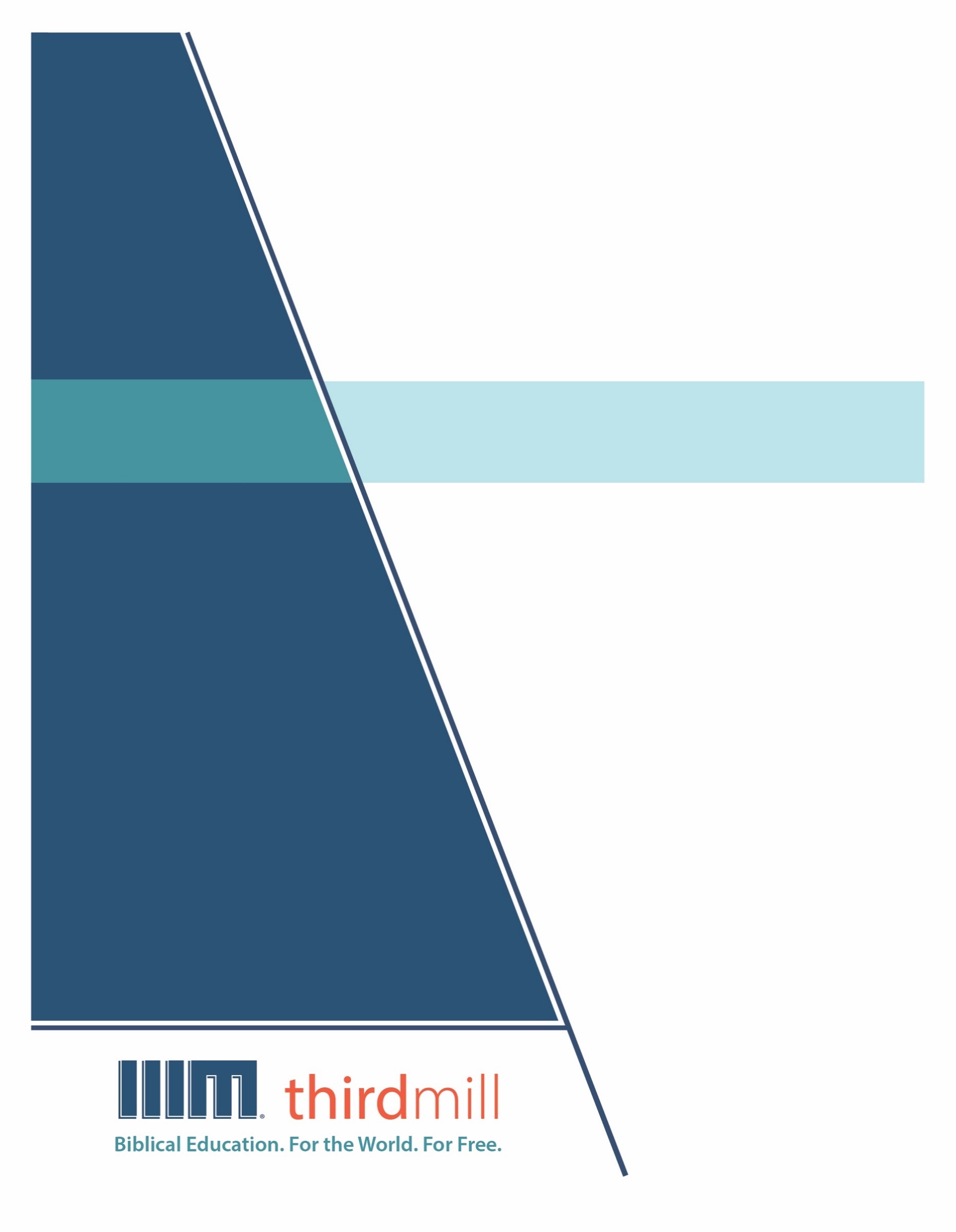 © 2012 థర్డ్ మిలీనియం మినిస్ట్రీస్సర్వహక్కులు ప్రచురణకర్తలవే. ఈ ప్రచురణలోని ఏ భాగమైనను ఏ రూపములోనైనను లేదా ఏ సాధనము ద్వారానైనను ప్రచురణకర్తలైన, థర్డ్ మిలీనియం మినిస్ట్రీస్, ఐఎన్సి, 316 లైవ్ ఓక్స్ బిఎల్విడి, కాసిల్ బెర్రీ, ఫ్లోరిడా 32707, నుంచి వ్రాతమూలకమైన అనుమతి పొందకుండా పునఃసమీలలో క్లుప్తంగా ఉల్లేఖింపబడుట, వ్యాఖ్యానించుట, లేదా పాండిత్యము సంపాదించు ఉద్దేశం కొరకు మినహాయిస్తే, పునఃర్ముద్రింపబడకూడదు.మరొక విధంగా సుచింపబడితే తప్ప ఇందులోని లేఖన ఉల్లేఖనములన్నియు తెలుగు OV వెర్షన్ నుండి తీసికొనబడినవి. కాపిరైట్ © ది బైబిల్ సొసైటీ అఫ్ ఇండియా.థర్డ్ మిలీనియం మినిస్ట్రీస్1997లో స్థాపింపబడిన థర్డ్ మిలీనియం పరిచర్యలు ఒక లాభాపేక్షలేని క్రైస్తవ వ్యవస్థగా లోకమునకు ఉచితముగా బైబిలు సంబంధమైన విద్యను సమకూర్చు నిమిత్తము ప్రతిష్టింపబడింది.బైబిలు విద్య. లోకము కొరకు. ఉచితముగా.వర్తమాన కాలములో హితమైన, లేఖనానుసారమైన క్రైస్తవ నాయకత్వ శిక్షణ కొరకు ఇతోధికంగా అధికమవుతున్న విశ్వవ్యాప్త అవసరతకు ప్రతిస్పందనగా, మేము తేలికగా ఉపయోగించడానికి వీలైన, దాతల పోషణతో, బహుముఖ ప్రసార మాధ్యమముల ద్వారా ప్రయోగింపబడగల వేదపాఠ అధ్యయన శాల పాఠ్య క్రమమును ఐదు ప్రధాన భాషలలో (ఇంగ్లీష్, స్పానిష్, రష్యన్, మాండరిన్ చైనీస్, మరియు అరబిక్) సిద్ధం చేస్తున్నాము మరియు ఇది అత్యావశ్యకమైయున్నవారికి, ప్రాథమికంగా సంప్రదాయిక విద్యనభ్యసించడానికి అందుబాటులేని, లేదా ఆర్థికంగా భరించలేని క్రైస్తవ నాయకులకు ఉచితంగా పంపిణీ చేస్తున్నాము. పాఠములన్నియు రచింపబడినవి, రూపొందింపబడినవి, మరియు సంస్థలోపలే సిద్ధంచేయబడుతున్నవి, మరియు శైలి మరియు నాణ్యతలో హిస్టరీ ఛానల్©లో ప్రసారమగువాటి వలెనున్నవి. క్రైస్తవ నాయకులకు శిక్షణ నిచ్చుటకు ఈ అసమానమైన, ఖర్చుకు తగిన ఫలితమునిచ్చు పద్ధతి చాలా కార్యసార్థకమైనదై యున్నదని ప్రపంచమందంతటను రుజువయ్యింది. విద్య మరియు సజీవ వ్యంగ్య చిత్రముల ఉపయోగములో ప్రయోజనపడు విశిష్టమైన వీడియో చిత్రముల ఉత్పత్తి విషయంలో మేము టెల్లి అవార్డ్స్ గెలుచుకున్నాము, మరియు మా పాఠ్య క్రమము ప్రస్తుతము 192 కంటే ఎక్కువ దేశాలలో ప్రయోగింపబడుతుంది. ధర్డ్ మిలీనియం పరిచర్యల యొక్క సాహిత్యం మొదలగు వస్తువులైన డీవీడీ, ముద్రణ, ఇంటర్నెట్, ఉపగ్రహ దూరదర్శిని ప్రసారములు, మరియు రేడియో మరియు దూరదర్శిని ప్రసారముల రూపంలో వాడబడుతున్నవి.ఈ పరిచర్యలను గూర్చి మరియు మీరు మాతో కలసి ఎలా పరిచర్య చేయవచ్చునో తెలిసికొనగోరుచున్నట్లయితే, అదనపు సమాచారం కొరకు http://thirdmill.org ను సందర్శించండి.విషయ సూచికఉపోద్ఘాతం	1రాజరికమునకు సమూయేలు ఇచ్చిన పరిచయం	2నిర్మాణము మరియు విషయములు	3సమూయేలు యొక్క ఆరంభ సంవత్సరములు (1 సమూయేలు 1:1-2:11)	4నాయకత్వములో మార్పు (1 సమూయేలు 2:12-7:17)	8క్రైస్తవ అనువర్తనము	14దేవుని నిబంధనలు	14దేవుని రాజ్యము	16సౌలు యొక్క విఫలమైన రాజరికము	18నిర్మాణము మరియు విషయములు	19సౌలు యొక్క ఆరంభ సంవత్సరములు (1 సమూయేలు 8-1)	20నాయకత్వములో మార్పు (1 సమూయేలు 16-1 సమూయేలు 1:27)	26క్రైస్తవ అనువర్తనము	38దేవుని నిబంధనలు	39దేవుని రాజ్యము	41ముగింపు	43ఉపోద్ఘాతంఒక ప్రజల సమూహమును సుదూర ప్రయాణమునకు తీసుకొనివెళ్లిన ఒక గైడ్ ను గూర్చి ఒక కథ చెప్పబడింది. మొదటి రోజు పూర్తి అయిన తరువాత, ఒక యౌవ్వనుడు వచ్చి ఇలా ఫిర్యాదు చేశాడు. “చాలా ఎక్కువ సమయం పడుతుంది. బహుశా మనము దారి తప్పిపోయామేమో” అని అతడు అన్నాడు. అయితే గైడ్ మాత్రం నిశ్చయతతో ఉన్నాడు. అతడు ఒక పటమును తీసుకొని, వారు ఆ రోజు సంచరించిన ప్రదేశములన్నిటిని అతడు ఆ సమూహమునకు చూపాడు. “ఖచ్చితముగా మనము సరియైన మార్గములోనే ఉన్నాము” అని అతడు వారికి నిశ్చయతనిచ్చాడు.అనేక విధాలుగా, సమూయేలు గ్రంథ రచయిత తన గ్రంథమును వ్రాసినప్పుడు ఇలానే చేశాడు. దావీదు వారికి రాజు అయినప్పుడు తమ పితరులు దారి తప్పిపోయారా అని తన దినములలోని అనేకమంది ఇశ్రాయేలీయులు ఆశ్చర్యపోయారు. అనేక సంవత్సరాల పాటు, దావీదు కుటుంబము ఇశ్రాయేలుకు అనేక సమస్యలను కలిగించింది. అయితే సమూయేలు గ్రంథ రచయిత మాత్రం నిశ్చయతను కనుపరచాడు. వారు నిశ్చయముగా సరియైన మార్గమును తీసుకున్నారు అని అతడు తన గ్రంథమును పొందుకొనిన మొదటి శ్రోతలకు జ్ఞాపకము చేశాడు. దావీదు రాజరికములోనికి నడిపించిన మార్గము స్వయంగా దేవుడు వారిని నడిపించిన మార్గమైయున్నదని అతడు వారికి నిశ్చయతను ఇచ్చాడు.సమూయేలు గ్రంథము అను మన పాఠ్య క్రమములో ఇది రెండవ పాఠము, మరియు దీనికి “సమూయేలు మరియు సౌలు” అను శీర్షికనిచ్చాము. ఈ పాఠంలో, సమూయేలు మరియు సౌలు జీవిత కాలములలో దేవుడు ఇశ్రాయేలును సరియైన మార్గములో నడిపించిన విధానమును గూర్చి మన గ్రంథములోని మొదటి రెండు ప్రధానమైన విభాగములు బోధించు విధానమును చూద్దాము. నేటి క్రీస్తు అనుచరులముగా ఈ అధ్యాయములు మనకు ఏ విధంగా అనువర్తించబడతాయో కూడా మనము చూద్దాము.మన గ్రంథము యొక్క మూడు ప్రధానమైన భాగములలో సమూయేలు, సౌలు మరియు దావీదు ముఖ్య భూమికను పోషిస్తారు అని మునుపటి పాఠంలో మనము నేర్చుకున్న విషయం మీకు గుర్తుండే ఉంటుంది. మొదటిగా, 1 సమూయేలు 1-7లో రాజరికమునకు సమూయేలు ఇచ్చిన పరిచయమును గూర్చి మనము చదువుతాము. తరువాత 1 సమూయేలు 8-2 సమూయేలు 1లో సౌలు యొక్క విఫలమైన రాజరికమును మనము చూస్తాము. మరియు చివరిగా, 2 సమూయేలు 2-24లో దావీదు యొక్క నిలిచియుండు రాజరికమును గూర్చి మనము నేర్చుకుంటాము.రాజ్యము విభజించబడిన కాలములో లేక బబులోను చెర కాలములో ఇశ్రాయేలు తీవ్రమైన శ్రమలను ఎదుర్కొనిన సమయములో సమూయేలు గ్రంథ రచయిత తన గ్రంథమును వ్రాశాడు. మరియు ఈ కష్ట కాలములలో ఈ గ్రంథమును స్వీకరించిన ప్రజలకు అతడు అనేక విషయములను తెలియపరచాడు. గత పాఠంలో అతని ముఖ్య ఉద్దేశ్యమును ఈ విధంగా క్రోడీకరించాము:రాజరికములోనికి ఇశ్రాయేలు యొక్క మార్పు దావీదుతో దేవుడు చేసిన నిబంధనకు కారణమైన విధానమును, తద్వారా దావీదు కుటుంబము యొక్క నీతిగల పరిపాలనలో దేవుని రాజ్యము యొక్క రాక మీద ఇశ్రాయేలు నిరీక్షణను కలిగియుండగల విధానమును సమూయేలు గ్రంథము యొక్క రచయిత వివరించాడు.ఒక వైపున, దేవుని నిబంధనల క్రియాశీలకముల వెలుగులో తన వాస్తవిక శ్రోతలు మునుపటి కాలమును చూడాలని సమూయేలు గ్రంథ రచయిత కోరాడు. మరింత విశేషముగా, ఇశ్రాయేలు రాజరికములోనికి మారుట దేవుడు దావీదుతో చేసిన నిబంధనలో ఎలా ముగించబడినదో వారు చూడాలని అతడు కోరాడు. మరొక వైపున, దేవుని రాజ్యము యొక్క భవిష్యత్తును గూర్చి వారు కలిగియుండిన నిరీక్షణలను దావీదు కుటుంబము యొక్క నీతిగల పరిపాలన మీద పెట్టుకొనమని వాస్తవిక శ్రోతలకు పిలుపునిచ్చుట ద్వారా అతడు దేవుని రాజ్యము మీద దృష్టిపెట్టాడు. ఈ పాఠంలో, సమూయేలు మరియు సౌలును గూర్చి మన గ్రంథము ఇచ్చు నివేదికలో ఈ రెండింతల ఉద్దేశ్యము ఏ విధంగా కనిపిస్తుందో మనము చూద్దాము.మనము చేయు సమూయేలు మరియు సౌలు జీవితముల అన్వేషణ రెండు ప్రధానమైన భాగములుగా విభజించబడుతుంది. మొదటిగా, 1 సమూయేలు 1-7లో రాజరికమునకు సమూయేలు ఇచ్చిన పరిచయమును మనము చూద్దాము. తరువాత 1 సమూయేలు 8-2 సమూయేలు 1లో ఉన్న సౌలు యొక్క విఫలమైన రాజరికమును చూద్దాము. మన రచయిత యొక్క ముఖ్య ఉద్దేశ్యమును ముందుకు కొనసాగించుటకు ఈ రెండు భాగములు చాలా ప్రాముఖ్యమైనవిగా ఉన్నాయి. 1 సమూయేలు 1-7లో రాజరికమునకు సమూయేలు ఇచ్చిన పరిచయంతో ఆరంభిద్దాము.రాజరికమునకు సమూయేలు ఇచ్చిన పరిచయంఉత్తర గోత్ర ప్రాంతములలో ఉన్న అపనమ్మకస్తులైన లేవీయులు ఇశ్రాయేలును దేవుని మీద తిరుగుబాటు చేయునట్లు పురికొల్పారు అని న్యాయాధిపతులు గ్రంథములోని చివరి అధ్యాయములు నివేదిస్తాయి. ఇది ఒక ముఖ్య కారణము వలన కలిగింది అని న్యాయాధిపతులు గ్రంథ రచయిత వివరించాడు. తన గ్రంథము యొక్క చివరి భాగములో అతడు నాలుగు సార్లు తెలిపినట్లు, “ఆ దినములలో ఇశ్రాయేలీయులకు రాజు లేడు; ప్రతివాడును తన తన ఇష్టానుసారముగా ప్రవర్తించుచువచ్చెను.” ఈ నేపథ్యము వెలుగులో, మన గ్రంథము సమూయేలు యొక్క జననముతో ఆరంభమగుట ఆశ్చర్యమును కలిగించదు. సమూయేలు ఇశ్రాయేలును రాజరిక యుగములోనికి నడిపింపబోవుచుండిన ఉత్తర ఇశ్రాయేలు ప్రాంతమునకు చెందిన లేవీయుడైయున్నాడు.రాజరికమునకు సమూయేలు ఇచ్చిన పరిచయమును మనము రెండు ప్రదానమైన మార్గములలో చూద్దాము. మొదటిగా, దీని యొక్క నిర్మాణము మరియు విషయములను విశదీకరించుట ద్వారా మన గ్రంథములోని ఈ భాగము యొక్క వాస్తవిక అర్థము మీద దృష్టి పెడదాము. తరువాత, ఈ అధ్యాయముల యొక్క క్రైస్తవ అనువర్తనమును గూర్చి కొన్ని విషయములను తెలియపరచుదాము. సమూయేలు గ్రంథములోని మొదటి భాగము యొక్క నిర్మాణము మరియు విషయములతో ఆరంభిద్దాము.నిర్మాణము మరియు విషయములుకొనసాగుటకు ముందు, ఈ అధ్యాయములలో మనము చూడబోవుచున్న ముఖ్య అంశములను పరిచయం చేయుట సహాయకరముగా ఉంటుంది. మొదటిగా, మన రచయిత దేవుని రాజ్యము మీద దృష్టి పెట్టాడు. సమూయేలు దావీదును రాజుగా అభిషేకించాడు అని మరియు దావీదు కుటుంబము ఇశ్రాయేలులో దేవుని రాజ్యమునకు నాయకత్వము వహించుటకు రంగమును సిద్ధపరిచాడని సమూయేలు గ్రంథ రచయితకు మరియు అతని వాస్తవిక శ్రోతలకు తెలుసు. అయితే, మనము ఇంతకు ముందు ప్రస్తావించినట్లు, మన గ్రంథము వ్రాయబడిన సమయానికి, వారు అసలు సరియైన మార్గములో ప్రయాణించారా లేదా అని ఇశ్రాయేలులో అనేకమంది ప్రశ్నించారు. అనేక సంవత్సరముల పాటు, దావీదు కుటుంబము దేవుని ప్రజలకు అనేక సమస్యలను కలిగించింది. కాబట్టి, వారు సరియైన మార్గములో ప్రయాణించుచున్నారని అతని శ్రోతలకు నిశ్చయతనిచ్చుటకు, దావీదును రాజుగా అభిషేకించు ఉద్దేశ్యము కొరకే దేవుడు సమూయేలును లేపిన విధానమును మన రచయిత చూపాడు.ఈ వాస్తవమును మరి ఎక్కువగా నిర్థారించుటకు, అతడు రెండవ ప్రధానమైన అంశమును ప్రస్తావించాడు: మోషేతో దేవుడు చేసిన నిబంధనలోని క్రియాశీలకములు. సమూయేలు దినమున, సీనాయి పర్వతము యొద్ద దేవుడు ఇశ్రాయేలుతో చేసిన నిబంధనలోని క్రియాశీలకముల ద్వారా ఇశ్రాయేలు దేవునితో కట్టుబడియుండినది. సమూయేలు జీవిత కాలములో దేవుడు ఇశ్రాయేలుకు గొప్ప దయను చూపిన విధానమును సమూయేలు గ్రంథ రచయిత ఉద్ఘాటించాడు. ముఖ్యముగా మోషే ఇచ్చిన ఆరాధనా నియమములకు అనుబంధములో, మానవుల నుండి దేవుడు ఆశించిన కృతజ్ఞతపూర్వకమైన స్వామిభక్తి మీద కూడా అతడు దృష్టిపెట్టాడు. మరలా మరలా, చరిత్రలోని ఈ దశలో ఆరాధన వారి గమ్యమును నియంత్రించిన విధానమును అతడు ఉదాహరించాడు. అంతేగాక, ఆరాధన కొరకు మోషే ఇచ్చిన నియమములకు విధేయులైనప్పుడు ఆశీర్వాదములు మరియు అవిధేయులైనప్పుడు శాపములను దేవుడు వారి మీద కుమ్మరించిన విధానమును కూడా అతడు ఉద్ఘాటించాడు. ఈ విధములుగా మోషేతో దేవుడు చేసిన నిబంధన మీద దృష్టి పెట్టుట ద్వారా, రాజరికము కొరకు సమూయేలు ఇచ్చిన పరిచయమును స్వీకరించమని మన రచయిత అతని యొక్క వాస్తవిక శ్రోతలకు పిలుపునిచ్చాడు. సమూయేలు ఆరంభించిన మార్గమును అనుసరించి ఇశ్రాయేలు ప్రజలు మంచి పనే చేస్తున్నారు, ఎందుకంటే దానిని స్వయంగా దేవుడే స్థాపించాడు.విస్తృతముగా, రాజరికమునకు సమూయేలు ఇచ్చిన పరిచయం యొక్క నిర్మాణము మరియు విషయములు రెండు ప్రధానమైన దశలలో ఉన్నది. అది 1 సమూయేలు 1:1-2:11లో సమూయేలు యొక్క ఆరంభ సంవత్సరములతో ప్రారంభమవుతుంది. తరువాత 2:12-7:17లో ఏలీ మరియు అతని కుమారుల నుండి సమూయేలు యొద్దకు లేవీయ నాయకత్వము మార్పు చెందిన విధానమును గూర్చి చర్చిస్తుంది. సమూయేలు యొక్క ఆరంభ సంవత్సరములలో, సమూయేలు యొక్క రాకతో ఇశ్రాయేలు కొరకు దేవుడు ఒక నూతన దినమును ఆరంభించాడు అని మన రచయిత బయలుపరచాడు.సమూయేలు యొక్క ఆరంభ సంవత్సరములు (1 సమూయేలు 1:1-2:11)సమూయేలు యొక్క ఆరంభ సంవత్సరములను గూర్చిన నివేదిక సమూయేలు జననము మరియు షిలోహులో ఉన్న మందిరములో దేవుని ఆరాధించుట కొరకు అతనిని సమర్పించుటతో ఆరంభమవుతుంది. ఈ ఏక కథనము 1:1-28లో ప్రత్యక్షమై 2:11లో క్లుప్త ఉపసంహరణతో ముగిస్తుంది. ఈ కథనము మధ్యలో 2:1-10లో హన్నా పాడిన విశాలమైన స్తుతి పాట ఇవ్వబడినది.జననము మరియు సమర్పణ (1 సమూయేలు 1:1-28; 2:11) మనము ఇంతకు ముందు పాఠంలో చర్చించినట్లు, సమూయేలు జననము మరియు సమర్పణను గూర్చిన వృత్తాంతము హన్నా అను పేరుగల స్త్రీతో ఆరంభమవుతుంది. హన్నా భర్త అయిన ఎల్కానాకు ఇద్దరు భార్యలు ఉండిరి. పెనిన్నాకు అనేకమంది పిల్లలు కలిగారు గాని, హన్నా మాత్రం గొడ్రాలిగా ఉండినది. వారి కుటుంబము షిలోహులోని మందిరములో జరుగు వార్షిక పండుగలకు తరచుగా హాజరవుతూ ఉండేది. ఈ పండుగలలో, బిడ్డలు లేని కారణమును బట్టి పెనిన్నా హన్నాను బహుగా హేళన చేస్తుండేది. అంతేగాక, హన్నా యొక్క వేదన ఎల్కానాకు అర్థము కాలేదు, కాబట్టి అతడు ఆమెకు తోడుగా ఉన్నది చాలదా అని ఫిర్యాదు చేస్తుండేవాడు.ఈ పండుగలో ఒక సారి, హన్నా ఎంత వేదన చెందినది అంటే, ఆమె ఏకాకియై యెహోవా ఎదుట రోదన చేసింది. దేవుడు ఆమెకు ఒక కుమారుని అనుగ్రహిస్తే, అతని బ్రదుకు దినములన్నిటి కొరకు అతనిని దేవుని సేవ కొరకు సమర్పించుకుంటానని ఆమె దేవునికి వాగ్దానము చేసింది. 1:11లో ఆమె ఇలా అన్నది, “వాని తలమీదికి క్షౌరపుకత్తి యెన్నటికి రానియ్యక,” అనగా సంఖ్యా. 6:1-21లో దేవుని పరిచర్య కొరకు ప్రత్యేకించబడుటకు సంబంధించిన విశేషమైన నాజీరు వ్రతమును ఆమె పాటిస్తుంది అని అర్థము. యాజకుడైన ఏలీ ఆమె ప్రార్థించుచుండగా హన్నా యొక్క గొప్ప వేదనను గమనించి, ఆమె మద్యము సేవించినది అని అనుకున్నాడు. అయితే హన్నా తన నిర్దోషత్వమును వెళ్ళబుచ్చింది. ఆమె కథను వినిన తరువాత, దేవుడు ఆమెకు ఒక బిడ్దను అనుగ్రహిస్తాడని ఏలీ ఆమెకు భరోసా ఇచ్చాడు.ఇది జరిగిన కొంత కాలమునకే, హన్నా గర్భము ధరించి కుమారుని కనినది. ఆమె అతనికి సమూయేలు అని పేరు పెట్టింది, హెబ్రీ భాషలో షేముయల్ (שְׁמוּאֵל). ఈ పేరునకు అర్థము “ఎల్ అను పేరు,” మరియు ఆమె దేవుని నామమును పిలచినది అని ఇది సూచిస్తుంది. సమూయేలు పాలు విడచిన తరువాత, హన్నా తన మ్రొక్కుబడిని అనుసరించి మందిరములో ఏలీ యొక్క వ్యక్తిగత సేవకునిగా అతనిని దేవుని సేవ కొరకు అప్పగించింది.దీనిని గమనించినట్లయితే, సమూయేలు యొక్క ఆరంభ సంవత్సరములలోని వృత్తాంతము, తన ప్రార్థనకు అద్భుతమైన రీతిలో జవాబును పొందుకొని, దేవునికి భక్తితో స్పందించిన ఒక దీన లేవీయ స్త్రీని గూర్చిన కథనమైయున్నది. అయితే హన్నా యొక్క అనుభవములో ఆమె వ్యక్తిగత అనుభవము కంటే ఇంకా ఎక్కువ ప్రాముఖ్యత ఉన్నది. సమూయేలు జననము మరియు సమర్పణను గూర్చిన తన కథనములో, దేవునికి హన్నా పాడిన పాటను అమర్చుట ద్వారా మన రచయిత ఈ ఉన్నతమైన ప్రాముఖ్యతను బయలుపరచాడు.హన్నా పాడిన స్తుతి (1 సమూయేలు 2:1-10) దేవుని నిబంధనలోని శాపములు మరియు ఆశీర్వాదములు దుష్టులు మరియు దీనుల యొక్క పరిస్థుతులను తారుమారు చేసిన విధానము మీద హన్నా పాడిన స్తుతి విశేషముగా దృష్టిపెడుతుంది. మరి విశేషముగా, తన కుమారుని జననము మరియు సమర్పణ ద్వారా ఆయన చేసిన కార్యమును బట్టి హన్నా దేవుని స్తుతించింది. దేవుని యొక్క తారుమారు చేయు శక్తి మన గ్రంథమంతటిలో ఎంత ప్రాముఖ్యమైన పాత్రను పోషిస్తుంది అంటే, హన్నా పాడిన పాట మన గ్రంథమంతటి కొరకు ఒక విషయసూచికను అందిస్తుంది.1 సమూయేలు గ్రంథము 2వ అధ్యాయములో మనము కనుగొను హన్నా పాట చాలా ప్రాముఖ్యమైనదిగా ఉన్నది మరియు మిగిలిన గ్రంథములో జరుగు కార్యముల కొరకు అది రంగమును సిద్ధపరుస్తుంది. సమూయేలు గ్రంథములలోని అనేక ప్రాముఖ్యమైన అంశములు దీనిలో ఉన్నాయి. ఆమె పాటను క్రొత్త నిబంధనలోని మరియ పాటతో పోల్చుట కూడా ఆసక్తికరమైన విషయము, ఎందుకంటే ఈ రెండు సందర్భములలో ఒకే దేవుడు ఉన్నాడు అని స్పష్టము చేయబడింది; యెహోవాయే ఆ ఏకైక దేవుడు. కాబట్టి, ఆయన మాత్రమే రక్షించగలడు. హన్నా పాటలో కనిపించు మరొక అంశము ఏమనగా, దేవుడు అసాధారణమైన రీతిలో ప్రజలను ఉపయోగించుకొనుట, బీదలను ఉపయోగించుకొనుట, విరిగినవారిని, మరియు దరిద్రులను ఉపయోగించుకొనుట. మరియు, అవును, ఈ అంశమును బైబిలు అంతా మనము చూస్తాము. మన బలహీనతలో దేవుని బలము కనుపరచబడుతుంది. కాబట్టి, దేశమునకు విమోచన కలిగించుటలో ఆమెను ఉపయోగించుకొనినందుకు ఆమె దేవునికి స్తుతులను అర్పించుచుండగా, ఆ ఆలోచన గ్రంథమంతటిలో కొనసాగుటను మనము చూస్తాము.— డా. జాన్ ఒస్వల్ట్2:1-10లో హన్నా పాడిన స్తుతిని గూర్చిన నివేదికను మనము మూడు భాగములుగా విభాగించవచ్చు. సమూయేలు గ్రంథములోని మునుపటి అధ్యాయములలో మనము చూసిన విధముగానే, ఆమె వ్యక్తిగత అనుభవములో దేవుడు చేసిన కార్యములతో హన్నా పాట ఆరంభమవుతుంది. 1వ వచనములో ఆమె చెప్పినట్లు, “నా హృదయము యెహోవాయందు సంతోషించుచున్నది ... నా విరోధుల మీద నేను అతిశయపడుదును.” దేవుడు ఆమె పరిస్థితులను తారుమారు చేసిన విధానమును హన్నా స్వయంగా తన కన్నులతో చూసింది. షిలోహులో ఆమె చేసిన నిజాయితీలేని ఆరాధన కారణంగా ఆయన పెనిన్నాను అవమానముతో శపించాడు. మరియు హన్నా చేసిన నమ్మకమైన ఆరాధన వలన ఆయన ఆమెకు ఒక బిడ్డను ఇచ్చి దీవించాడు.దీనికి, మరియు మన గ్రంథములోని తరువాత అధ్యాయములకు పోలిన విధముగా, హన్నా పాట ఆమె వ్యక్తిగత అనుభవము నుండి ఇశ్రాయేలు దేశము యొక్క అనుభవములోనికి వ్యాపిస్తుంది. 2-8 వచనములలో, దేవుడు శాపములను మరియు ఆశీర్వాదములను కుమ్మరించుట ద్వారా అనేకమంది ప్రజల యొక్క పరిస్థితులను తారుమారు చేస్తాడని హన్నా దేవుని మీద ఉన్న నిశ్చయతను వ్యక్తపరచింది. 1 సమూయేలు 2:7-8లో హన్నా పలికిన మాటలను వినండి:యెహోవా దారిద్ర్యమును ఐశ్వర్యమును కలుగజేయువాడు, క్రుంగజేయువాడును లేవనెత్తువాడును ఆయనే. దరిద్రులను అధికారులతో కూర్చుండబెట్టుటకును, మహిమగల సింహాసనమును స్వతంత్రింపజేయుటకును, వారిని మంటిలోనుండి యెత్తువాడు ఆయనే (1 సమూయేలు 2:7-8).దేవుని యొక్క తారుమారు చేయు విధానము ఇశ్రాయేలు నాయకత్వములో కలుగబోవు మార్పుల కొరకు ఎదురుచూసింది. ఈ పాఠంలో మనము చూడబోవుచున్నట్లు, దేవుడు ఏలీ కుటుంబమును శపించి, సమూయేలు కుటుంబమును దీవించాడు. తరువాత, దేవుడు సౌలును అతని కుటుంబమును శపించి, దావీదును మరియు అతని వంశమును దీవించాడు.చివరిగా, మన గ్రంథములోని చివరి ప్రధానమైన విభాగము దావీదు యొక్క నిలిచియుండు రాజరికము మీద దృష్టిపెట్టు విధముగానే, హన్నా ముగింపులో పాడిన స్తుతి దేవుని మహిమగల రాజ్యము కొరకు మరియు రాజు కొరకు ఎదురుచూస్తుంది. 9-10 వచనములలో, దేవుడు శాపములను మరియు ఆశీర్వాదములను తారుమారు చేయుట ఒక దినమున దేవుని విరోధులను జయించు రాజు ఇశ్రాయేలు దేశములో కలుగునట్లు చేస్తుంది అని హన్నా నిశ్చయతతో బయలుపరచింది. 10వ వచనములో ఆమె పలికిన మాటలను వినండి:యెహోవాతో వాదించువారు నాశనమగుదురు, పరమండలములో నుండి ఆయన వారిపైన ఉరుమువలె గర్జించును. లోకపు సరిహద్దులలో నుండివారికి ఆయన తీర్పు తీర్చును. తాను నియమించిన రాజునకు ఆయన బలమిచ్చును. తాను అభిషేకించినవానికి అధిక బలము కలుగజేయును (1 సమూయేలు 2:10).హన్నా దినములలో, ఇశ్రాయేలు అనేక దశాబ్దముల పాటు తమ విరోధుల హస్తములలో అపజయమును ఎదుర్కొన్నది. అయితే ఇక్కడ, “యెహోవాతో వాదించువారి” మీదికి దేవుని శాపములు వస్తాయని హన్నా ధైర్యముగా ప్రకటించింది. “వారు నాశనమగుదురు” మరియు “లోకపు సరిహద్దుల నుండి వారికి ఆయన తీర్పుతీర్చును.” లోకమందంతటా ఉన్న తన విరోధుల మీద నిత్యముండు శాపములను కుమ్మరించు దినము వైపుకు లోకమును దేవుడు నడిపించుచున్నాడని హన్నా నిర్థారణను పొందుకున్నది.అయితే దేవుని తీర్పు ఇశ్రాయేలు రాజు మీద ఆశీర్వాదములు కుమ్మరించుట ద్వారా వస్తుంది అని హన్నా బయలుపరచిన చివరి మాటలను గమనించండి. 10వ వచనము చివరిలో ఆమె సెలవిచ్చినట్లు, “యెహోవా ... తాను నియమించిన రాజునకు బలమిచ్చును, తాను అభిషేకించినవానికి అధిక బలము కలుగజేయును.” ఇశ్రాయేలు యొక భవిష్యత్ రాజును బలముతోను విజయముతోను దీవించుట ద్వారా దేవుడు భూదిగంతముల వరకు తీర్పు తీర్చుతాడని హన్నా ఉద్ఘాటించింది.దురదృష్టవశాత్తు, అనేకమంది వ్యాఖ్యానకర్తలు హన్నా యొక్క ముగింపు మాటలను తక్కువ అంచనా వేస్తారు. తరువాత 1 సమూయేలు 8లో ఇశ్రాయేలు తమను పాలించుట కొరకు రాజును ఇవ్వమని దేవుని అడిగిన విషయము సమూయేలు గ్రంథమును యెరిగిన ప్రతి ఒక్కరికి తెలుసు. 7వ వచనములో ఇలా చెబుతూ దేవుడు సమూయేలుకు స్పందించాడు, “వారు నిన్ను విసర్జింపలేదుగాని తమ్మును ఏలకుండ నన్నే విసర్జించియున్నారు.” చాలాసార్లు, ఎట్టి పరిస్థితిలో కూడా ఇశ్రాయేలుకు మానవ రాజు ఉండకూడదు అని దేవుడు కోరాడు అను అర్థమునిచ్చునట్లు ఈ మాటలను అర్థము చేసుకుంటారు. అయితే ఇది వాస్తవము కాదు. ఇశ్రాయేలు మానవ రాజు కొరకు ఆశను కలిగియుండుట సమస్య కాదు. అయితే, వారు తమ చుట్టూ ఉన్న “జనులు [అన్యులు] చేయునట్లు” వారు కూడా చేయుటకుగాను ఆ సమయమందే ఇశ్రాయేలు రాజును కోరింది అని 20వ వచనము తెలియజేస్తుంది. దేవుని సమయము కొరకు ఎదురుచూచు విషయములో వారు చూపిన అవిధేయత మరియు తిరస్కరణ దేవునిని ఈ విధంగా స్పందించునట్లు చేసిందిగాని, వారు రాజును అడిగిన విషయము కాదు. వాస్తవానికి, భవిష్యత్ రాజు కొరకు హన్నా చూపిన ఉత్సాహం — ఇశ్రాయేలు రాజ్యము కొరకు దేవుడు కలిగియున్న ఉద్దేశ్యములను నెరవేర్చు వ్యక్తి — తన ప్రజలకు దేవుడు ఇంతకు ముందు ఇచ్చిన ప్రత్యక్షతలను గూర్చిన స్థిరమైన బోధనలను ప్రతిబింబించింది.కొన్ని ఉదాహరణలుగా, ఆది. 17:6లో, “రాజులును నీలోనుండి వచ్చును” అను వాగ్దానమునిచ్చి దేవుడు అబ్రాహామును దీవించాడు. మరియు ఆది. 35:11లో, “రాజులును నీ గర్భవాసమున పుట్టెదరు” అని దేవుడు యాకోబుకు వాగ్దానము చేశాడు. అంతేగాక, ఆది. 49:10లో, “[యూదా] కాళ్ళ మధ్యనుండి రాజదండము తొలగదు” అని యాకోబు ప్రవచించాడు. ఇంకా ద్వితీ. 17:14-20లో, రాజరికము కొరకు నియమములను ఇచ్చుట ద్వారా దేవుడు రాజుల వ్యవస్థ కొరకు ఎదురుచూశాడు. దీనికి తోడు, న్యాయాధి. 21:25, మరియు అనేక ఇతర వాక్యభాగముల ప్రకారం, “ఇశ్రాయేలీయులకు రాజు లేనందున” న్యాయాధిపతుల కాలములో సమస్యలు తలెత్తాయి. మరియు సమూయేలు గ్రంథములో ఇశ్రాయేలు రాజు కొరకు నిరీక్షించిన వ్యక్తి హన్నా మాత్రమే కాదు. 1 సమూయేలు 2:35లో, “[దేవుని] అభిషిక్తుని [రాజు] సన్నిధిని ఎప్పటికిని యాజకత్వము జరిగించు” యాజకుని దేవుడు లేవనెత్తుతాడని ఇశ్రాయేలులో ఒక ప్రవక్త ఏలీకి తెలియజేశాడు.ఈ వాక్యభాగముల వెలుగులో, సమూయేలు యొక్క ఆశ్చర్యకరమైన జననము ఇశ్రాయేలు విశ్వాసములోని ఒక ప్రాచీనమైన నియమము మీద హన్నా యొక్క నిశ్చయతను నూతనపరచింది. ఒక దినాన దేవుడు ఇశ్రాయేలు యొక్క గొప్ప రాజు ద్వారా తన రాజ్యమును భూదిగంతముల వరకు వ్యాపింపజేస్తాడని ఆమెకు తెలుసు. మరియు సమూయేలు జననము ద్వారా, దేవుడు ఇశ్రాయేలును ఆ దినము వైపుకు నడిపించుచున్నాడు అని హన్నా నిర్థారణ పొందింది.సమూయేలు యొక్క ఆరంభ సంవత్సరముల నిర్మాణము మరియు విషయములను చూశాము కాబట్టి, రాజరికమునకు సమూయేలు ఇచ్చిన పరిచయంలోని రెండవ భాగమును ఇప్పుడు చూద్దాము: 2:12-7:17లో ఇశ్రాయేలులోని లేవీయ నాయకత్వములో జరిగిన మార్పు.నాయకత్వములో మార్పు (1 సమూయేలు 2:12-7:17)షిలోహులోని దేవుని మందిరములో దేవుని ఆరాధన కొరకు హన్నా సమూయేలును సమర్పించినప్పుడు, ఏలీ మరియు అతని కుమారులు ఇశ్రాయేలులో అత్యంత బలమైన లేవీయ అధికారులుగా ఉండేవారు. అయితే కొన్ని సంవత్సరముల పాటు, అసలు ఊహించని ఒక విషయము జరిగింది. దీనుడైన సమూయేలు ఏలీ మరియు అతని కుమారుల స్థానమును తీసుకున్నాడు. ఇశ్రాయేలులో రాజరికమును స్థాపించుటకు ఈ మార్పు చాలా ప్రాముఖ్యమైనది. వాస్తవానికి, ఇది ఎంత ప్రాముఖ్యమైనది అంటే, మోషేతో చేసిన నిబంధనలోని శాపములను మరియు ఆశీర్వాదములను అమలుచేయుట ద్వారా స్వయంగా దేవుడే ఈ సన్నివేశములను జరిపించాడు అని మన రచయిత వివరించవలసి వచ్చింది. ఆరాధన కొరకు మోషే ఇచ్చిన నియమములను ఏలీ మరియు అతని కుమారులు విచ్చలవిడిగా ఉల్లంఘించారు కాబట్టి వారు దేవుని శాపములను ఎదుర్కొన్నారు. అయితే సమూయేలు మోషే ధర్మశాస్త్రములోని ఆరాధనా నియమములను అనుసరించాడు కాబట్టి దేవుని ఆశీర్వాదములను పొందుకున్నాడు.ఏలీ కుటుంబము మరియు సమూయేలు మధ్య నాలుగు పోలికలను ఎత్తి చూపుతూ సమూయేలు గ్రంథ రచయిత నాయకత్వములోని ఈ మార్పును వివరించాడు. మొదటిగా, 1 సమూయేలు 2:12-21లో ఏలీ కుమారుల ఆరాధన మరియు సమూయేలు ఆరాధన యొక్క దైవిక ముల్యాంకనాలలో కనబడిన భేదములను అతడు తెలియపరచాడు. రెండవదిగా, 1 సమూయేలు 2:22-26లో ఏలీ కుటుంబము మరియు సమూయేలు మధ్య దైవిక మరియు సామాజిక ముల్యాంకనాలలో కనబడిన భేదములను చూపాడు. మూడవదిగా, 2:27-4:1aలో దేవుడు ఏలీకి ఇచ్చిన ప్రత్యుత్తరములు మరియు సమూయేలుకు ఇచ్చిన ప్రత్యుత్తరముల మధ్య భేదమును తెలియపరచాడు. నాల్గవదిగా, 4:1b-7:17లో ఇశ్రాయేలు ఫిలిష్తీయులతో చేసిన యుద్ధముల విషయములో ఏలీ కుటుంబము మరియు సమూయేలు మధ్య భేదమును మనము చూస్తాము.దైవిక ముల్యాంకనాలు (1 సమూయేలు 2:12-21). దైవిక ముల్యాంకనాల పోలిక ముందుగా 12-17 వచనములలో ఏలీ కుమారుల మీద దృష్టిపెట్టి, ఖచ్చితమైన ఖండింపుతో ముగుస్తుంది. 12వ వచనములో మనము చదువునట్లు, “ఏలీ కుమారులు యెహోవాను ఎరుగనివారై మిక్కిలి దుర్మార్గులైయుండిరి.” ఈ దృక్పధమును అతడు ఎందుకు కలిగియున్నాడో తరువాత మన రచయిత వివరించాడు. మోషే ధర్మశాస్త్రము ప్రకారం బలి అర్పించిన మాంసములో తమ భాగమును తీసుకోకుండా, ఏలీ కుమారులు ముందుగానే తమ కొరకు ఉత్తమమైన మాంసమును తీసి పెట్టుకునేవారు. ఒకవేళ ఎవరైనా వారికి ఆటంకం కలిగిస్తే, వారు బలవంతముగా లాగుకునేవారు. సమూయేలు గ్రంథ రచయిత తరువాత ఈ ఆరాధనా ఉల్లంఘింపులకు దేవుని మూల్యాంకనాలను బయలుపరచాడు. “జనులు యెహోవాకు నైవేద్యము చేయుటయందు అసహ్య పడుటకు ఆ యౌవనులు కారణమైరి, గనుక వారి పాపము యెహోవా సన్నిధిని బహు గొప్పదాయెను” అని అతడు 17వ వచనములో వ్రాశాడు.అయితే ఈ కథనమును అనుసరించి వెంటనే, మన రచయిత 2:18-21లో దేవుడు పూర్తిగా భిన్నమైన రీతిలో సమూయేలును మూల్యాంకనము చేసిన విషయమును తెలియజేస్తాడు. సమూయేలు కొరకు ఒక క్రొత్త ఎఫోదు, అనగా ఒక దీనమైన వస్త్రమును తెచ్చుటకు ప్రతి ఏట హన్నా వస్తూ దేవుని పట్ల ఆమె చూపిన భక్తిని అతడు ముందుగా నివేదించాడు. మరియు దేవుడు హన్నాను మరింతగా దీవించి, ఆమెకు మరొక ముగ్గురు కుమారులను మరియు ఇద్దరు కుమార్తెలను అనుగ్రహించాడు. తరువాత, 2:21 ఈ మాటలతో ఈ భాగమును ముగిస్తుంది.అయితే బాలుడగు సమూయేలు యెహోవా సన్నిధిని ఉండి యెదుగుచుండెను (1 సమూయేలు 2:21).దేవుడు సమూయేలును తరచుగా ఆమోదించుట, ఏలీ కుమారులను ఆయన ఖండించుటకు పూర్తిగా భిన్నముగా ఉన్నది.దైవిక మరియు సామాజిక మూల్యాంకనాలు (1 సమూయేలు 2:22-26) తరువాత, మన రచయిత 1 సమూయేలు 2:22-26లో ఏలీ కుటుంబము మరియు సమూయేలు మధ్య దైవిక మరియు సామాజిక మూల్యాంకనాలను పోల్చాడు. ఒక వైపున, 22-25 వచనములలో, కనానీయ వేశ్యపు ఆచారములను అనుసరించి, మందిరము యొక్క ప్రవేశ ద్వారము వద్ద సేవించుచుండిన స్త్రీలతో లైంగిక సంబంధములను పెట్టుకున్నారు. మరియు ఏలీ “యెహోవా జనులు” అని పిలచిన నమ్మకమైన ఇశ్రాయేలీయులు అతని కుమారులను గూర్చి ఫిర్యాదు చేయుచున్నారని 24వ వచనము నివేదిస్తుంది. వారు ఆ విధముగానే కొనసాగితే, వారికి ఎవరు సహాయము చేయలేరు అని ఏలీ తన కుమారులను హెచ్చరించాడు. అయితే వారు తమ తండ్రి గద్దింపును నిర్లక్ష్యం చేశారు. వారు ఎందుకు నిర్లక్ష్యం చేశారో 25వ వచనము మనకు తెలియపరుస్తుంది: “అయితే యెహోవా వారిని [ఏలీ కుమారులను] చంపదలచియుండెను గనుక వారు తమ తండ్రియొక మొర్రను వినకపోయిరి.”ఏలీ కుమారులను గూర్చి ఈ ప్రతికూల దైవిక మరియు సామాజిక ముల్యాంకనను నివేదించిన తరువాత, దీనికి భిన్నముగా సమూయేలు చేసిన సేవను గూర్చి ఒక చిన్న మాటను మనము చూస్తాము. దేవుడు మరియు ఇశ్రాయేలు ప్రజలు ఇరువురు సమూయేలుకు స్పందించిన విధానమును గుర్తిస్తూ 21వ వచనములో సమూయేలును గూర్చి అతడు ఇచ్చిన ఒక అనుకూలమైన వ్యాఖ్యను మన రచయిత కొనసాగిస్తున్నాడు. 1 సమూయేలు 2:26లో మనము ఈ మాటలను చదువుతాము:బాలుడగు సమూయేలు ఇంకను ఎదుగుచు యెహోవా దయయందును మనుష్యుల దయయందును వర్ధిల్లుచుండెను (1 సమూ. 2:26).ఈ వచనము మనకు తెలియజేయుచున్నట్లు, దేవుడు మరియు ఇశ్రాయేలులోని నమ్మకమైన ప్రజలు ఇరువురు సమూయేలు యొక్క లేవీయ పరిచర్యకు ఆమోదము తెలిపారు.దేవుని ప్రత్యుత్తరములు (1 సమూయేలు 2:27-4:1a) ఈ విభిన్నమైన ముల్యాంకనాలను అనుసరిస్తూ, మన రచయిత ఏలీ మరియు అతని కుటుంబము యొక్క అపనమ్మకమైన పరిచర్యకు దేవుడు స్పందించిన విధానము మరియు సమూయేలు చేసిన నమ్మకమైన పరిచర్యకు ఆయన ఇచ్చిన స్పందనను 2:27-4:1aలో పోల్చాడు.ఒక వైపున, మన రచయిత 2:27-36లో ఏలీని గూర్చి మాట్లాడాడు. ఏలీ మరియు అతని కుమారులు ఇశ్రాయేలులోని ఆరాధనను భ్రష్టము చేసిన విధానమును తెలుపుటకు దేవుడు ఒక అనామధేయ ప్రవక్తను “దైవజనుడొకనిని” పంపాడు అని అతడు వివరించాడు. ఈ ప్రవక్త ద్వారా 31వ వచనములో “రాగల దినములలో నీ బలమును నీ పితరుని యింటి బలమును నేను తక్కువచేతును” అని చెబుతూ దేవుడు ఏలీ కుటుంబము మీద శాపములను కుమ్మరిస్తానని హెచ్చరించాడు. దేవుడు ఏలీ కుటుంబమును తిరస్కరించాడు మరియు వారిని తన పరిచర్య నుండి నిర్మూలము చేయుచున్నాడు.మరొక వైపు, 3:1-4:1aలో దేవుడు సమూయేలుకు ఇచ్చిన భిన్నమైన ప్రత్యుత్తరమును మన రచయిత నివేదించాడు. దేవుడు సమూయేలుతో సూటిగా మాట్లాడుట వెనుక ఉన్న ప్రాముఖ్యతను తెలుపుటకు అతడు ఆ కాలమందు దేవుడు తన ప్రవక్తలతో చాలా అరుదుగా మాట్లాడాడు అని సూచించాడు. తరువాత, రాత్రివేళ సమూయేలును పలుసార్లు నిద్రలేపిన తరువాత, దేవుడు ఒక కార్యమును చేయబోవుచున్నాడని, “దానిని వినువారందరి చెవులు గింగురుమనును” అని 11వ వచనములో దేవుడు బయలుపరచాడు. దేవుడు ఏలీ కుటుంబము యొక్క పాపములను ఇక సహించడు అని, వారి భ్రష్టత్వమును బట్టి వారిని నిత్యము శిక్షిస్తానని సమూయేలుకు సెలవిచ్చాడు. ఉదయమున, అతని కుటుంబము మీదికి రాబోవు దేవుని శాపములను గూర్చి సమూయేలు ఏలీకి చెప్పాడు. ఆసక్తికరముగా, ఏలీ స్వయంగా దేవుడు నియంత్రణలో ఉన్నాడు అని, ఆయనకు మంచిది అనిపించినది చేస్తాడు అని సెలవిచ్చాడు. 1 సమూయేలు 3:19-20లో ఈ మాటలతో మన రచయిత ఈ వ్యత్యాసమును ముగించాడు:సమూయేలు పెద్దవాడు కాగా యెహోవా అతనికి తోడైయున్నందున అతని మాటలలో ఏదియు తప్పిపోలేదు. కాబట్టి సమూయేలు యెహోవాకు ప్రవక్తగా స్థిరపడెనని దాను మొదలుకొని బెయేర్షెబావరకు ఇశ్రాయేలీయులందరు తెలిసికొనిరి (1 సమూయేలు 3:19-20).ఇక్కడ 2:21, 26లో సమూయేలును గూర్చి తాను ఇచ్చిన ఆమోదమును మన రచయిత కొనసాగించిన విషయమును గమనించండి. సమూయేలు పెద్దవాడు కాగా, “యెహోవా అతనికి తోడైయుండెను.” సమూయేలు మందిరములో దేవునిని నమ్మకముగా సేవించాడు కాబట్టి, దేవుడు అతనిని దీవించి, ఇశ్రాయేలీయులందరి ఎదుట అతనిని ప్రవక్తగా లేవనెత్తాడు.ఫిలిష్తీయులతో యుద్ధములు (1 సమూయేలు 4:1b-7:17) ఏలీ కుటుంబము మరియు సమూయేలు మధ్య ఉన్న పోలికలు 4:1b-7:17లో ఫిలిష్తీయులతో ఇశ్రాయేలు చేసిన యుద్ధములను గూర్చిన సుదీర్ఘమైన కథనముతో ముగుస్తుంది. ఈ చివరి భాగము ఏలీ కుమారుల మీద దేవుడు కుమ్మరించిన శాపములు ఫిలిష్తీయుల చేతులలో ఇశ్రాయేలు ఓటమిని చవిచూచుటకు కారణమైన విధానము వైపునకు దృష్టిని ఆకర్షించు మూడు ఉపాఖ్యానములుగా విభాగించబడతాయి. భిన్నముగా, సమూయేలు మీద దేవుడు కుమ్మరించిన దీవెనలు ఫిలిష్తీయుల మీద ఇశ్రాయేలీయులు విజయమును సాధించుటకు కారణమైయ్యాయి.ఈ కథనములోని మొదటి ఉపాఖ్యానము 4:1b-22లో ఆరంభమవుతుంది. ఏలీ కుటుంబము చేసిన పాపములు ఫిలిష్తీయులతో యుద్ధములో ఇశ్రాయేలు యొక్క ఓటమికి కారణమైయ్యింది అని ఇక్కడ మనము చూస్తాము. ఏలీ కుమారులు యుద్ధములోనికి దేవుని మందసమును తీసుకొని వెళ్లి పరిశుద్ధులమన్నట్లు నటించేవారుగాని, వారు మందసమును విజయము కొరకు ఒక తాయిత్తు వలె మాత్రమే పరిగణించేవారు. అంతేగాక, అనేక సంవత్సరముల పాటు వారి పాపములు ఎంతగా ఎదిగాయి అంటే, ఫిలిష్తీయులు ఇశ్రాయేలును సమూలముగా నాశనము చేయుట మాత్రమేగాక, మందసమును కూడా చెరపట్టారు. ఏలీ కుమారులిరువురు యుద్ధములో మరణించారు, మరియు వారి మరణములను గూర్చి, మందసము చెరపట్టబడిన విషయమును గూర్చి వినిన ఏలీ స్వయంగా మరణించాడు. అయితే దీనిని మించి, ఏలీ కుటుంబము చేసిన పాపము ఇశ్రాయేలు దేశమంతటి మీదికి దేవుని శాపమును కొనితెచ్చింది. 4:21లో, విధవరాలైన ఏలీ కోడలు తనకు పుట్టిన బిడ్డకు “ఈకాబోదు” అని పేరు పెట్టింది, హెబ్రీలో (אִי־כָבוֹד), అనగా “ప్రభావము పోయెను,” లేక “ప్రభావము ఎక్కడ ఉన్నది?” అని అర్థము. 22వ వచనములో ఆమె వివరించినట్లు, “దేవుని మందసము పట్టబడి పోయినందున ప్రభావము ఇశ్రాయేలీయులలో నుండి చెరపట్టబడి పోయెను.” ఏలీ మరియు అతని కుమారులు చేసిన పాపములు దేశము మీదికి ఈ ఘోరమైన శాపమును కొనితెచ్చాయి.ఈ ఉపాఖ్యానము తరువాత, 5:1-7:2లో దేవుడు జోక్యము చేసుకొనుటను గూర్చి మనము చదువుతాము. దేవుని మందసమును ఆష్డోదులో ఉన్న దేవాలయములో ఉన్న వారి అబద్ధ దేవతయైన దాగోను ఎదుట పెట్టుట ద్వారా ఫిలిష్తీయులు ఇశ్రాయేలీయుల మీద సాధించిన విజయమును వేడుకగా జరుపుకున్నారు. అయితే దేవుడు అసాధారణమైన రీతిలో జోక్యం చేసుకున్నాడు. మొదటి రాత్రి తరువాత, దాగోను విగ్రహము దేవుని మందసము ఎదుట సాగిలపడియుండుటను ఫిలిష్తీయులు గమనించారు. రెండవ రాత్రి తరువాత కూడా, దాగోను సాగిలపడియుండుట ఫిలిష్తీయులు చూశారు. అయితే ఈసారి, పురాతన మానవ సైన్యములు తాము ఓడించిన శత్రువుల యొక్క తలలు మరియు చేతులు తొలగించిన విధముగానే, దాగోను తల మరియు చేతులు విరగగొట్టబడినవి. దేవుడు ఆష్డోదు ప్రజలకు గడ్డలను మరియు పందికొక్కుల ద్వారా వ్యాపించు బుబోనిక్ తెగులును కలిగించాడు. ఫిలిష్తీయులు మందసమును గాతు మరియు ఎక్రోనుకు తరలించినప్పుడు కూడా దేవుడు అదే పని చేశాడు. ఏడు నెలల తరువాత, ఫిలిష్తీయులు వారి యాజకులను మరియు మంత్రసానులను సంప్రదించారు. ఆవులు లాగు బండికి — వారి వేశ్యపు మతమునకు రూపకము — కట్టి మందసమును తిరిగి ఇవ్వమని వారు హెచ్చరించారు. మరియు, దేవునికి ప్రాయశ్చిత్త బలులుగా, ఫిలిష్తీయుల ఐదు పట్టణముల తరుపున ఐదు బంగారపు గడ్డలను మరియు ఐదు బంగారపు పందికొక్కులను పంపమని వారు ప్రతిపాదించారు.మందసము బయటకు వస్తున్నప్పుడు ఫిలిష్తీయులు చూసి, భయపడిపోయారు. “అయ్యో, ఐగుప్తీయుల మీద అనేక తెగుళ్లను తెచ్చి, వారిని ఐగుప్తు నుండి విడిపించిన యెహోవా మందసము ఇదే” అని వారు అన్నారు. మరియు, వాస్తవానికి, ఫిలిష్తీయులు చెప్పిన మాట అక్షరాల నిజం. అయితే “ఏదిఏమైనా, మనము వెళ్లి వారితో పోరాడదాము” అని ఫిలిష్తీయులు అన్నారు. గొప్ప నిర్గమనకు కారణమైన దేవుని మందసము ఇదే అని ఫిలిష్తీయులు భయపడుటలో అర్థమున్నది. అయితే నిర్గమనను కలిగించిన దేవుడు తన సొంత ప్రజలను బట్టి సంతోషముగా లేడు అని పాఠకులముగా మనకు తెలుసు. కాబట్టి, ఫిలిష్తీయులు ఇశ్రాయేలీయులను ఓడించి మందసమును చెరపట్టగలిగారు... ఆ నిబంధన మందసము “నిర్గమనమును కలిగించిన ఈ గొప్ప దేవునికి సంబంధించినది కాకపోవచ్చేమో.” అయితే, దీనికి వ్యతిరేకమును మనము చూస్తాము. అవును, మందసము చెరపట్టబడుటకు దేవుడు అనుమతించాడు. అయితే, మందసము ఫిలిష్తీయుల ప్రాంతములోనికి వెళ్లిన వెంటనే ఏమి జరుగుతుందో ఆలోచించండి? ఐగుప్తీయులు అనుభవించిన తెగుళ్లను ఫిలిష్తీయులు కూడా అనుభవించుట ఆరంభించారు. కాబట్టి, ఫిలిష్తీయులు ఈ విధంగా మందసమును చెరపట్టుట, నిర్గమకాండములో దేవుడు వ్యవహరించిన విధానమునకు ప్రతీకగా ఉన్నట్లు మనము చూస్తాము.— ఆండ్రూ అబెర్నెతి, Ph.D.ఆవులు మందసమును లేవీయుల పట్టణమైన బేత్షెమెష్ నకు ఇశ్రాయేలీయులకు అప్పగించుటకు తీసుకొని వచ్చాయి. అయితే విచారకరముగా, బేత్షెమెష్ లో ఉన్న లేవీయులు కూడా ఆరాధన కొరకు దేవుడిచ్చిన నియమములను ఉల్లంఘించినవారైయున్నారు. మోషే ధర్మశాస్త్రమునకు భిన్నముగా, వారు ఫిలిష్తీయుల బంగారు గడ్డలను మరియు పందికొక్కును మందసపు సముఖములో ఉంచారు. గౌరవముతో మందసమును కప్పుటకు బదులుగా, వారు దాని వైపుకు చూస్తూ ఉన్నారు, లేక దానిలోనికి చూశారు. ఫలితంగా, దేవుడు బేత్షెమెషు లోని డెబ్బై మందిని హతము చేశాడు, మరియు ప్రజలు విలపించారు. తరువాత ఇశ్రాయేలీయులు మందసమును జాగ్రత్తగా ఉంచుట కొరకు కిర్యత్యారీముకు తీసుకొని వెళ్లారు. మందసము తిరిగివచ్చినప్పటికీ, ఆ సమయమందు ఇశ్రాయేలు దేశమంతా దేవుని శాపములను అనుభవించుటను కొనసాగించింది అను వాస్తవమును 7:2 ఉద్ఘాటిస్తుంది. అక్కడ మనము ఇలా చదువుతాము:మందసము కిర్యత్యారీములోనుండిన కాలము ఇరువై సంవత్సరములాయెను. ఇశ్రాయేలీయులందరు యెహోవాను అనుసరింప దుఃఖించుచుం[డెను] (1 సమూయేలు 7:2).తరువాత ఉపాఖ్యానములో, 7:3-17లో ఫిలిష్తీయుల మీద ఇశ్రాయేలు సాధించిన విజయమును గూర్చి మనము నేర్చుకుంటాము. మనము ఊహించదగిన విధముగానే, ఈ విజయమునకు సమూయేలు చేసిన నమ్మకమైన పరిచర్య కారణమైయున్నదని మన రచయిత ఉద్ఘాటించాడు. వారి యొద్ద ఉన్న అన్య దేవతలను పడవేయుట ద్వారా దేవుని యొద్దకు తిరిగి రమ్మని సమూయేలు ముందుగా ఇశ్రాయేలీయులను హెచ్చరించాడు. వారు తమ హృదయములను దేవుని వైపుకు త్రిప్పిన యెడల మరియు ఆయనను మాత్రమే సేవించిన యెడల, దేవుడు వారిని ఫిలిష్తీయుల నుండి విమోచిస్తాడు అని అతడు ప్రకటించాడు. ఇశ్రాయేలీయులు దేవుని ఎదుట తమను తాము నమ్రపరచుకొని ఆరాధన కొరకు మోషే ఇచ్చిన నియమములను ఉల్లంఘించినందుకు పశ్చాత్తాపపడ్డారు. కాబట్టి, వారి తరుపున సమూయేలు దేవునికి ప్రార్థించాడు. ఫిలిష్తీయులు యుద్ధము కొరకు సమకూడినప్పుడు, ప్రజలు సమూయేలు ఎదుట విలపించారు. సమూయేలు మోషే ధర్మశాస్త్ర అనుసారముగా బలులను అర్పించాడు మరియు దేవుడు ఇశ్రాయేలు దేశమునకు ఫిలిష్తీయుల మీద విజయమును అనుగ్రహించాడు. “సమూయేలు ఉండిన దినములన్నిటను యెహోవా హస్తము ఫిలిష్తీయులకు విరోధముగా ఉండెను” అని 7:13లో మనము చదవుతాము. మరియు సమూయేలు చేసిన నమ్మకమైన ఆరాధన అతడు తన స్వస్థలమైన రామాకు వెళ్లి, అక్కడ యెహోవా కొరకు ఒక బలిపీఠమును నిర్మించిన తరువాత కూడా ఇశ్రాయేలీయుల కొరకు ఆశీర్వాదములను కలిగించుట కొనసాగించింది.లేవీయ నాయకత్వము విషయములో ఇశ్రాయేలులో జరిగిన మార్పును గూర్చిన చివరి భాగము ఏలీ కుటుంబము నుండి సమూయేలునకు లేవీయ అధికారము మార్పు చెందిన విషయములో ఎదురైన ప్రతి ప్రశ్నకు సమాధానమిచ్చింది. దేవుని ఆరాధన విషయములో వారు చేసిన మోసమును బట్టి ఏలీ కుటుంబము మీదికి వచ్చిన దేవుని శాపములు ఇశ్రాయేలు దేశమంతటిని అపజయములోనికి నడిపించాయి. అయితే అతడు ఆరాధనలో దేవుని ఎదుట చేసిన నమ్మకమైన పరిచర్య ద్వారా సమూయేలుకు కలిగిన ఆశీర్వాదములు ఇశ్రాయేలును విజయములోనికి నడిపించాయి. దేవుడు స్వయంగా సమూయేలును లేవనెత్తాడు, అతడు ఇశ్రాయేలునకు రాజరికమును, మరి విశేషముగా, రాజుగా దావీదును పరిచయం చేశాడు.రాజరికమునకు సమూయేలు ఇచ్చిన పరిచయం యొక్క నిర్మాణము మరియు విషయములను మనము చూశాము కాబట్టి, మన గ్రంథములోని ఈ భాగము యొక్క క్రైస్తవ అనువర్తనమును ఇప్పుడు మనము చూడవలసియున్నది. క్రీస్తు అనుచరుల జీవితములను ఈ అధ్యాయములు ఏ విధంగా ప్రభావితము చేయాలి?క్రైస్తవ అనువర్తనముచాలాసార్లు, సద్భావన కలిగిన క్రైస్తవులు సమూయేలు గ్రంథములోని ఈ భాగమును ఒక పద్ధతి లేకుండా చదువుతు, తమ వ్యక్తిగత క్రైస్తవ జీవితములకు సరిపడు ఒక వేదాంత లేక నైతిక నియమము కొరకు వెదకుతారు. ఇప్పుడు, మన గ్రంథములోని మొదటి విభాగము అనేక అంశములను గూర్చి మాట్లాడుతుంది. కాబట్టి, ఈ అధ్యాయములను ఈ విధంగా అధ్యయనం చేయుటలో ఎలాంటి తప్పు లేదు. కాని ఈ అధ్యాయములను మనము దుర్వినియోగం చేయకుండా ఉండునట్లు చూచుటకు, ఏదో ఒక చోట మన క్రైస్తవ అనువర్తనములను మనము సమూయేలు గ్రంథ రచయిత ఉద్ఘాటించిన ఈ అంశములతో అనుగుణ్యము చేయాలి.సులభంగా చెబితే, రాజరికమునకు సమూయేలు ఇచ్చిన పరిచయమునకు క్రైస్తవ అనువర్తనములు దేవుని నిబంధనలు మరియు దేవుని రాజ్యము మీద మన రచయిత ఉంచిన ఉద్ఘాటనలకు అనుగుణంగా ఉండాలి. ఈ రెండు అంశములు మన జీవితములలో ఈ అధ్యాయముల యొక్క ఔచిత్యమునకు కొన్ని కీలకమైన ధోరణులను అందిస్తాయి. ముందుగా దేవుని నిబంధనల మీద మన రచయిత పెట్టిన ఉద్ఘాటన విషయములో ఇది ఏ విధంగా వాస్తవమైయున్నదో మనము చూద్దాము.దేవుని నిబంధనలుమనము ఇంతకు ముందు పాఠంలో ప్రస్తావించినట్లు, సమూయేలు గ్రంథ రచయితకు ఆరు ప్రధానమైన దైవిక నిబంధనలను గూర్చి తెలుసు: ఆదాము మరియు నోవహులో ప్రజలందరితో దేవుని నిబంధనలు; అబ్రాహాము, మోషే మరియు దావీదు ద్వారా ఇశ్రాయేలు దేశముతో ఆయన చేసిన నిబంధనలు; వారు చెర నుండి తిరిగి వచ్చిన తరువాత ఇశ్రాయేలుతోను యూదాతోను దేవుడు చేస్తాడని యిర్మీయా మరియు ఇతర ప్రవక్తలు ప్రవచించిన క్రొత్త నిబంధన.ఇప్పుడు, ఈ పాఠంలో, మోషేతో దేవుడు చేసిన నిబంధన సంపూర్ణముగా అమలులో ఉన్న కాలములో రాజరికమునకు సమూయేలు ఇచ్చిన పరిచయంలోని సన్నివేశములు జరిగినట్లు మనము చూశాము. అయితే సమూయేలు గ్రంథము వ్రాయబడినప్పుడు, దావీదుతో కూడా దేవుడు నిబంధనను స్థిరపరచాడు అను విషయమును మన మనస్సులో ఉంచుకోవాలి. ఈ కారణం చేత, ఈ అధ్యాయములలో వ్రాయబడిన విషయములను దావీదు మరియు అతని కుటుంబము వెలుగులో తన వాస్తవిక శ్రోతలు అనువర్తించుకోవాలని మన రచయిత ఆకాంక్షించాడు.అయితే క్రీస్తు అనుచరులు రాజరికమునకు సమూయేలు యొక్క పరిచయమును అనువర్తించునప్పుడు, మనము ఒక అడుగు ముందుకు వెళ్లాలి. క్రీస్తులో దేవుడు క్రొత్త నిబంధనను స్థిరపరచిన తరువాత కాలములో మనము జీవిస్తున్నాము. మరియు ఈ క్రొత్త నిబంధన మోషే మరియు దావీదులతో దేవుడు ఇంతకు ముందు చేసిన నిబంధనల యొక్క క్రియాశీలకములలో మార్పు చేర్పులను చేస్తుంది. ఈ మార్పుచేర్పులు ఎంత క్లిష్టమైనవి అంటే, మనము ఒక ఆధారయోగ్యమైన మార్గదర్శి కావాలి. ప్రతి దైవిక దయను, మానవాళి చూపవలసిన స్వామిభక్తి యొక్క ప్రతి అవసరతను, మరియు రాజరికమునకు సమూయేలు ఇచ్చిన పరిచయంలో నమోదు చేయబడిన ప్రతి శాపము మరియు ఆశీర్వాదమును అనువర్తించుటకు, క్రొత్త నిబంధనలో మనకు పరిశుద్ధాత్మ యొక్క నిరర్థకముకాని ప్రత్యక్షత కావాలి.మొదటిగా, సమూయేలు గ్రంథము యొక్క మొదటి విభాగములోని ప్రతి దేవుని దయాకృతమును క్రీస్తులో దేవుడు చూపిన దయ అధిగమిస్తుంది అని క్రొత్త నిబంధన మనకు బోధిస్తుంది. న్యాయాధిపతుల కాలములో ఇశ్రాయేలును తమ శ్రమల నుండి విమోచించుటకు దేవుడు కనికరముతో సమూయేలును లేవనెత్తాడు. అయితే క్రీస్తును పంపినప్పుడు దేవుడు మరింత గొప్ప దయను కనుపరచాడు. తన జీవితము, మరణము మరియు పునరుత్థానములో, క్రీస్తు దేవుని ప్రజలను అనేక శతాబ్దముల శ్రమల నుండి విమోచించాడు. మరియు యుగసమాప్తి వరకు క్రీస్తు దేవుని ప్రజలను విమోచిస్తునే ఉంటాడు. అంతేగాక, సమూయేలు దినమున దేవుని యొక్క కనికరముతో కూడిన పాలుపంపులు ప్రతి ఇశ్రాయేలీయుని జీవితములోనికి విశేషమైన కనికరముల రూపములో ప్రవహించింది. మరియు, క్రీస్తు అనుచరులముగా, సమూయేలు దినములలో ఆయన చూపిన దయను గూర్చి మనము ఆలోచన చేయుచుండగా అనుదినము దేవుడు మనకు దయను చూపు అనేక విధానములను మనము చూడవచ్చు.రెండవదిగా, రాజరికమునకు సమూయేలు ఇచ్చిన పరిచయములో దేవుడు కోరిన మానవ స్వామిభక్తి యొక్క అవసరత క్రొత్త నిబంధన యుగమునకు కూడా అనువర్తించబడుతుంది. ముందుగా మనము స్వయంగా క్రీస్తు యొక్క పరిపూర్ణమైన విధేయత వైపుకు నడిపించబడతాము. పెనిన్నా, ఏలీ కుమారులు, ఏలీ కుమారుల ఆధీనములో ఉన్న ఇశ్రాయేలీయులు పొందిన వైఫల్యములు క్రీస్తు యొక్క నిజమైన, నమ్మకమైన ఆరాధనకు పూర్తిగా భిన్నముగా ఉన్నాయి. హన్నా, సమూయేలు, మరియు సమూయేలు ఆధీనములో ఉన్న ఇశ్రాయేలు ప్రజలు చేసిన నమ్మకమైన ఆరాధన క్రీస్తు చేసిన మరి గొప్ప మరియు పరిపూర్ణమైన దేవుని ఆరాధనను బయలుపరుస్తుంది. అయినను, సమూయేలు యొక్క వాస్తవిక శ్రోతలు నమ్మకమైన ఆరాధనకు మోషే ఇచ్చిన ప్రామాణికతను తమ జీవితములకు అనువర్తించుకోవలసియుండిన విధముగానే, క్రొత్త నిబంధనలోని ఆరాధనా ప్రామాణికతను మన జీవితములకు అనువర్తించుకొనుటకు మనము పిలువబడితిమి. నిజమైన మరియు నమ్మకమైన ఆరాధన ద్వారా కృతజ్ఞతతో కూడిన మానవ స్వామిభక్తిని క్రైస్తవ సంఘము వ్యక్తపరచాలని దేవుడు కోరుచున్నాడు. యోహాను 4:23లో యేసు సెలవిచ్చినట్లు, “అయితే యథార్థముగా ఆరాధించువారు ఆత్మతోను సత్యముతోను తండ్రిని ఆరాధించు కాలమువచ్చుచున్నది; అది ఇప్పుడును వచ్చేయున్నది; తన్ను ఆరాధించువారు అట్టివారే కావలెనని తండ్రి కోరుచున్నాడు.”మూడవదిగా, ఈ అధ్యాయములలో అవిధేయతకు దేవుని శాపములను మరియు విధేయతకు దేవుని ఆశీర్వాదములను క్రొత్త నిబంధన వెలుగులో కూడా మనము చూడాలి. ఈ విభాగములోని దేవుని శాపములు దేవుని ఆరాధనను ఉల్లంఘించకుండా ఉండునట్లు వాస్తవిక శ్రోతలను హెచ్చరించాయి. మరియు పాపములేనివాడైయుండి కూడా, ఆయనలో రక్షింపబడు విశ్వాసములోనికి వచ్చు ప్రతి ఒక్కరి పక్షమున దేవుని నిత్య శాపములను అనుభవించిన క్రీస్తు వైపుకు అవి చూపుతాయి. నేడు కూడా, సంఘమునకు క్రమశిక్షణ నేర్పుటకు మరియు మనలను ఆయన వైపునకు ఆకర్షించుటకు దేవుడు తాత్కాలిక శాపములను కుమ్మరించుచున్నాడు. అదే విధముగా, సమూయేలు గ్రంథములోని ఈ భాగములో కనిపించు తాత్కాలిక ఆశీర్వాదములు ప్రతి ఇశ్రాయేలీయుని నమ్మకముగా ఆరాధన చేయునట్లు ప్రోత్సహించాయి. ఈ ఆశీర్వాదములు మనలను దేవుని నుండి స్వయంగా క్రీస్తు పొందుకొను మరింత ఉన్నతమైన, నిత్య ఆశీర్వాదముల వైపుకు నడిపిస్తాయి. అయితే అదే సమయములో, సమూయేలు గ్రంథములోని ఈ భాగములోని దేవుని ఆశీర్వాదములు మన అనుదిన జీవితముల కొరకు కలిగియున్న అంతర్భావములను మనము నిర్లక్ష్యం చేయకూడదు. దేవుడు హన్నాను, సమూయేలును మరియు ఇశ్రాయేలీయులను వారు చూపిన నమ్మకమైన విధేయతను బట్టి దీవించిన విధముగానే, తన సంఘమునకు ప్రతిఫలమిచ్చుటకు క్రీస్తు తాత్కాలిక ఆశీర్వాదములను ఇస్తాడని క్రొత్త నిబంధన బోధిస్తుంది. మరియు ఈ తాత్కాలిక ఆశీర్వాదములు రానున్న లోకములో మనము అనుభవించబోవు నిత్య ఆశీర్వాదముల ముందు రుచిని క్రీస్తు యొక్క నమ్మకమైన అనుచరులకు అందిస్తాయి.మనము ఇంతకు ముందే చూసినట్లు, రాజరికము కొరకు సమూయేలు ఇచ్చిన పరిచయమునకు మన క్రైస్తవ అనువర్తనములను దేవుని నిబంధనల మీద ఆధారితము చేయుట చాలా ప్రాముఖ్యమైన విషయమైయున్నది. అయితే దేవుని రాజ్యమును వ్యాపింపజేయుటకు మన రచయిత కలిగియున్న లక్ష్యమును మనము దృష్టిలో ఉంచుకోవాలి.దేవుని రాజ్యముదేవుడు స్వయంగా సమూయేలు యొక్క జననమును నిర్దేశించాడు అని, దేవుని రాజ్యమును వ్యాపింపజేయుటకు ఇశ్రాయేలుకు నాయకునిగా సమూయేలును ఘనపరిచాడని సమూయేలు గ్రంథములోని మొదటి విభాగము తెలియజేస్తుంది. మనకు తెలిసిన విధముగానే, సమూయేలు తరువాత దావీదును రాజుగా అభిషేకించాడు. మరియు దావీదు కుటుంబము యొక్క నీతిగల పరిపాలన ఒక దినమున సర్వలోకము మీద దేవుని పరిపాలన అను మహిమకరమైన విజయములోనికి ప్రజలను నడిపిస్తుంది.పరిపూర్ణమైన నీతిగల దావీదు కుమారుడైన యేసు దేవుని రాజ్యము యొక్క ఈ మహిమకరమైన విజయమును పూర్తి చేస్తాడు అని క్రొత్త నిబంధన బోధిస్తుంది. అయినను, ఆయన ఈ నిరీక్షణను ఊహించని మార్గములలో నెరవేర్చుతాడు. మన మునుపటి పాఠంలో మనము నేర్చుకున్నట్లు, యేసు దేవుని రాజ్యమును భూమి మీదికి మూడు దశలలో తీసుకొని వస్తాడు: ఆయన మొదటి రాకడలో ఆయన రాజ్యము యొక్క ఆరంభము, సంఘ చరిత్ర అంతట ఆయన రాజ్యము యొక్క కొనసాగింపు, మరియు ఆయన మహిమలో తిరిగివచ్చినప్పుడు ఆయన రాజ్యము యొక్క నెరవేర్పు. క్రీస్తులో దేవుని రాజ్యము యొక్క ఈ ముక్కోణ దృక్పధము క్రొత్త నిబంధన విశ్వాసమునకు చాలా కీలకమైనదిగా ఉన్నది. ఈ కారణం చేత, మన గ్రంథములోని మొదటి విభాగము యొక్క ప్రతి క్రైస్తవ అనువర్తనము క్రీస్తు రాజ్యములోని మూడు దశలనన్నిటిని పరిగణలోనికి తీసుకోవాలి.ఆరంభించుటకు, క్రీస్తు రాజ్యము యొక్క ఆరంభములో, రాజరికము కొరకు సమూయేలు ఇచ్చిన పరిచయమును యేసు నెరవేర్చుట ఆరంభించిన విధానమును మనము చూడవచ్చు. సమూయేలు దినములలో, సమూయేలు నాయకత్వము ద్వారా దేవుడు తన రాజ్యమును ముందుకు కొనసాగించాడు. మరియు, యేసు యొక్క మొదటి రాకడ సమయములో, యేసు జీవితము, మరణము మరియు పునరుత్థానము ద్వారా అతడు నాటకీయమైన రీతిలో దేవుని రాజ్యమును ముందుకు నడిపించాడు. ఆయన సిలువ మరణములో, ఇశ్రాయేలు మీద మరియు దేశముల మీద అపవాది కలిగియున్న పట్టును యేసు నిర్ణయాత్మకముగా తుత్తునియలు చేశాడు. ఆయన మరణము నుండి తిరిగిలేచినప్పుడు, ఆయనకు సర్వసృష్టి మీద అధికారము ఇవ్వబడినది. ఆయన ఆరోహణమగుటకు ముందు మత్తయి 28:18లో ఇలా చెబుతూ యేసు తన శిష్యులకు నిశ్చయతనిచ్చాడు, “పరలోకమందును భూమిమీదను నాకు సర్వాధికారము ఇయ్యబడియున్నది.” ఈ భావనలో, సమూయేలు గ్రంథము యొక్క మొదటి విభాగములో తన రాజ్యము కొరకు దేవుడు సాధించినది, తాను దావీదు సింహాసనమును మొదటిగా అధిరోహించినప్పుడు క్రీస్తు సాధించిన గొప్ప కార్యముల వైపుకు మన దృష్టిని మళ్ళించాలి.ఇంతేగాక, సంఘ చరిత్ర అంతట ఆయన రాజ్యము యొక్క కొనసాగింపులో, రాజరికమునకు సమూయేలు ఇచ్చిన పరిచయమును క్రీస్తు మరి ఎక్కువగా నెరవేర్చుతాడు. మనము ఇంతకుముందు చూసినట్లు, సమూయేలు జననము దేవుని రాజ్యము భూదిగంతముల వరకు వ్యాపిస్తుంది అని హన్నా కలిగియున్న నిరీక్షణను నూతనపరచింది. మరియు ఒక సహస్రాబ్ది పాటు, దేవుని రాజ్యమును లోకములో మరి ఎక్కువగా వ్యాపింపజేయుటకు దేవుడు సంఘమును నిర్దేశించాడు మరియు బలపరచాడు. మత్తయి 28:19, 20లో యేసు తన శిష్యులకు సెలవిచ్చినట్లు, “కాబట్టి మీరు వెళ్లి, సమస్త జనులను శిష్యులనుగా చేయుడి; తండ్రియొక్కయు కుమారునియొక్కయు పరిశుద్ధాత్మయొక్కయు నామములోనికి వారికి బాప్తిస్మ మిచ్చుచు నేను మీకు ఏ యే సంగతులను ఆజ్ఞాపించితినో వాటినన్నిటిని గైకొనవలెనని వారికి బోధించుడి. ఇదిగో నేను యుగసమాప్తి వరకు సదాకాలము మీతో కూడ ఉన్నానని వారితో చెప్పెను.” కాబట్టి, రాజరికమునకు సమూయేలు ఇచ్చిన పరిచయమును మనము అనువర్తించినప్పుడు, పరిశుద్ధాత్మ శక్తి ద్వారా క్రీస్తు అనుదినము తన సంఘము ద్వారా దేవుని రాజ్యమును వ్యాపింపజేయుటను కొనసాగించుచున్న విధానము మీద మనము దృష్టిని నిలపాలి.మత్తయి సువార్త అంతటా, యేసు పరలోక రాజ్యమును గూర్చి, దేవుని పరిపాలనను — ఇది దేవుని పరిపాలనను గూర్చి తెలుపు మరొక యూదుల విధానమైయున్నది — గూర్చి బోధించుటను మనము చూస్తాము. అయినను, యేసు భూమి మీద తన అధికారమును మరియు పరిపాలనను అనేక విధములుగా కనుపరచుచున్నాడు: రోగులను స్వస్థపరచుట, దయ్యములను వెళ్లగొట్టుట, తుఫానులను శాంతింపజేయుట, మొదలగునవి... అయితే మీరు మత్తయి సువార్త యొక్క చివరి భాగమునకు వచ్చినప్పుడు, ఆయన తిరిగిలేచిన తరువాత, పరలోకమునకు ఆరోహణమగుటకు ముందు యేసు ఇలా సెలవిచ్చుచున్నాడు, “పరలోకమందును భూమిమీదను నాకు సర్వాధికారము ఇయ్యబడియున్నది.” కాబట్టి, తేడా ఏమిటంటే, యేసు తిరిగిలేచాడు కాబట్టి ఆయన విశ్వమును పాలించువాడైయున్నాడు. ఆయన తెలిపిన ఒక వాక్యభాగము కీర్తనలు 110:1 — “ప్రభువు నా ప్రభువుతో సెలవిచ్చిన వాక్కు: నేను నీ శత్రువులను నీ పాదములకు పీఠముగా చేయు వరకు నా కుడి పార్శ్వమున కూర్చుండుము” అక్కడ యేసు తండ్రి కుడిపార్శ్వమందు కూర్చొనియున్నాడు, మరియు ఆయన పాలించుచున్నాడు, ఆయన తన విరోధులందరినీ తన పాదముల క్రింద ఉంచునంత వరకు అది కొనసాగుతుంది అని ఆయన సెలవిచ్చాడు.— డా. క్రైగ్ ఎస్. కీనర్మరియు అవును, రాజరికమునకు సమూయేలు ఇచ్చిన పరిచయం తన రాజ్యము యొక్క నెరవేర్పులో క్రీస్తు చేయబోవు కార్యము వైపుకు చూడమని కూడా మనకు పిలుపునిస్తుంది. సమూయేలు గ్రంథములోని ఈ అధ్యాయములు దావీదు కుటుంబము దేవుని విరోధులందరినీ నాశనము చేసి లోకమందంతట ఉన్న దేవుని ప్రజలకు అంతములేని దీవెనలను కలిగించు దినము కొరకు ఎదురుచూడమని వాస్తవిక శ్రోతలకు పిలుపునిచ్చాయి. క్రీస్తు తిరిగివచ్చినప్పుడు, ఆయన సాతాను మీద, దయ్యముల మీద, మరియు దేవుని మీద వారు చేసిన తిరుగుబాటులో వారితో కలిసిన ప్రతి మానవమాత్రుని మీద అంతిమ విజయము సాధిస్తాడు. అంతేగాక, క్రొత్త ఆకాశములు మరియు క్రొత్త భూమిలో వారు తన స్వాస్థ్యమును పొందుకొనుచుండగా క్రీస్తు తన ప్రజల మీద తన విజయము ద్వారా కలుగు నిత్య ఆశీర్వాదములను కుమ్మరిస్తాడు. మత్తయి 28:20bలో తన శిష్యులను ప్రోత్సహించుటకు యేసు సెలవిచ్చినట్లు, “ఇదిగో నేను యుగసమాప్తివరకు సదాకాలము మీతోకూడ ఉన్నా[ను].” కాబట్టి, రాజరికమునకు సమూయేలు ఇచ్చిన పరిచయమును మనము అనువర్తించుచుండగా, క్రీస్తు యొక్క మహిమకరమైన రాకడ కొరకు ఎదురుచూస్తూ మనము కూడా దేవుని రాజ్యము యొక్క భవిష్యత్తు మీద దృష్టిని నిలిపి ఉంచాలి.రాజరికమునకు సమూయేలు ఇచ్చిన పరిచయమును మనము చూశాము కాబట్టి, సమూయేలు గ్రంథములోని రెండవ విభాగమును ఇప్పుడు మనము చూడవలసియున్నది, 1 సమూయేలు 8-2 సమూయేలు 1లో సౌలు యొక్క విఫలమైన రాజరికము.సౌలు యొక్క విఫలమైన రాజరికముదావీదు రాజు అగుటకు ముందు జరిగిన సన్నివేశములను దేవుడు నిర్దేశించిన విధానమును సమూయేలు గ్రంథ రచయిత జ్ఞాపకము చేసుకొనుచుండగా, అతడు ఒక కఠినమైన సవాలును ఎదుర్కొన్నాడు. అతడు సౌలుతో ఎలా వ్యవహరించాలి? దావీదు కుటుంబము యొక్క నీతిగల పరిపాలన దేవుని రాజ్యము యొక్క నిరీక్షణ అయ్యుంటే, సమూయేలు ముందు సౌలును ఇశ్రాయేలుకు రాజుగా ఎందుకు అభిషేకించాడు? ఇప్పుడు, మన రచయిత ఈ విషయములతో చాలా శ్రద్ధగా వ్యవహరించాడు. దేవుడు ఆరంభములో ఇశ్రాయేలుకు రాజుగా సౌలును ఆమోదించాడు అని అతడు ఒప్పుకున్నాడు. అయితే దేవుడు సౌలును మరియు అతని కుటుంబమును శాశ్వతముగా తిరస్కరించి, అతని స్థానములో దావీదును ఎన్నుకొనిన విధానమును అతడు వివరంగా తెలియపరచాడు.మన గ్రంథములోని మొదటి విభాగమును చూసిన విధముగానే సౌలు యొక్క విఫలమైన రాజరికమును కూడా మనము విశదీకరిద్దాము. ఈ విభాగము యొక్క నిర్మాణము మరియు విషయములతో మనము ఆరంభిద్దాము. తరువాత, మనము దాని యొక్క క్రైస్తవ అనువర్తనములను చూద్దాము. సౌలు యొక్క విఫలమైన రాజరికము యొక్క నిర్మాణము మరియు విషయములను ముందు చూద్దాము.నిర్మాణము మరియు విషయములుసౌలు పరిపాలనను గూర్చిన కథనము ఎంత సంక్లిష్టమైనది అంటే, వాటిని ఒకటిగా ఐక్యపరచు ముఖ్య అంశములను — అనగా దేవుని రాజ్యము మరియు దేవుని నిబంధన అను అంశములు — ఆదమరచుట చాలా సులభమవుతుంది. మొదటిగా, అనేక విధాలుగా, దావీదు కుటుంబము ఇశ్రాయేలునకు నాయకత్వము ఎందుకు వహించాలి అని వివరించుట కొరకు ఈ అధ్యాయములు అంకితము చేయబడినవి. ఇప్పుడు, అనేక విధాలుగా సౌలు దేవుని రాజ్యమును ముందుకు నడిపించాడు అని మన రచయిత స్పష్టము చేశాడు. అతడు తన అధికారములో గోత్రములన్నిటిని ఐక్యపరచి దేవుని విరోధుల మీద ఇశ్రాయేలును అనేక విజయములలోనికి నడిపించాడు. అయితే అదే సమయములో, దేవుడు సౌలు పట్ల సహనము చూపినప్పటికీ, దేవుని మీద సౌలు చేసిన తిరుగుబాటు ఎంత ఘోరమైనది అంటే, దేవుడు సౌలును మరియు అతని కుమారులను రాజరికము కొరకు అనర్హులను చేయవలసివచ్చింది. స్వయంగా దేవుని ఆజ్ఞ ద్వారా, సౌలుకు బదులుగా దావీదు దేవుని రాజ్యము యొక్క మహిమకరమైన భవిష్యత్తు వైపునకు ఇశ్రాయేలును నడిపించాడు.రెండవదిగా, మోషేతో దేవుడు చేసిన నిబంధనలోని క్రియాశీలకముల దృష్ట్యా ఇది ఎలా జరిగినదో మన రచయిత వివరించాడు. సౌలు పరిపాలన కాలములో దేవుడు తరచుగా ఇశ్రాయేలు పట్ల దయను చూపిన విధానమును అతడు ఎత్తి చూపాడు. అయితే కృతజ్ఞతగల మానవ స్వామిభక్తి అవసరతను దేవుడు కోరిన విషయము మీద కూడా అతడు దృష్టిపెట్టాడు. విశేషముగా, అతడు రెండు అవసరతల మీద దృష్టిపెట్టాడు: ఆరాధనను గూర్చి మోషే ఇచ్చిన నియమనిబంధనలు మరియు రాజరికమును గూర్చి మోషే ఇచ్చిన నియమనిబంధనలు. సౌలు, మోషే నియమములను ఉల్లంఘించుట దేవుని నుండి తీవ్రమైన శాపములకు ఏ విధంగా కారణమైయ్యిందో కూడా అతడు మరలా మరలా కనుపరచాడు. ఈ నియమములకు దావీదు చూపిన విధేయత ద్వారా కలిగిన దేవుని ఆశీర్వాదములను కూడా అతడు బయలుపరచాడు. ఈ విభాగము ముగించబడే సరికి, దేవుడు స్వయంగా దావీదుకు మరియు అతని కుటుంబమునకు మొగ్గు చూపి, సౌలును మరియు అతని కుటుంబమును తిరస్కరించాడు అనుటకు ఎలాంటి సందేహము లేకుండా సమూయేలు గ్రంథ రచయిత చేశాడు.సౌలు యొక్క విఫలమైన రాజరికము యొక్క నిర్మాణము మరియు విషయములు మన గ్రంథములోని మొదటి విభాగమును పోలిన విధముగా ఉన్నాయి. మన రచయిత ముందుగా 1 సమూయేలు 8:1-15:35లో సౌలు యొక్క ఆరంభ సంవత్సరములను గూర్చి మాట్లాడాడు. తరువాత 1 సమూయేలు 16:1-2 సమూయేలు 1:27లో సౌలు నుండి దావీదునకు ఇశ్రాయేలు నాయకత్వములో జరిగిన మార్పు మీద అతడు దృష్టిపెట్టాడు. సౌలు యొక్క ఆరంభ సంవత్సరములతో ఆరంభించి, ఈ రెండు ప్రధానమైన భాగములను మనము చూద్దాము.సౌలు యొక్క ఆరంభ సంవత్సరములు (1 సమూయేలు 8-1)స్పష్టముగా, సౌలు జననము మరియు బాల్యమును గూర్చి సమూయేలు గ్రంథ రచయిత ప్రాముఖ్యమైన విషయములేమి కనుగొనలేదు. సౌలు యొక్క ఆరంభ సంవత్సరములను గూర్చిన అతని నివేదిక సౌలు యొక్క యౌవ్వనముతో ఆరంభమై 1 సమూయేలు 8:1-12:25లో దేవుడు సౌలును రాజుగా స్థిరపరచిన విధానమును గూర్చి మాట్లాడుతుంది. తరువాత, అతని కథనము 1 సమూయేలు 13:1-15:35లో దేవుడు సౌలును రాజుగా తిరస్కరించుట వైపుకు సూటిగా కొనసాగితుంది.సౌలు స్థిరపరచబడుట (1 సమూయేలు 8:1-12:25) సౌలు రాజుగా స్థిరపరచబడుటలో, నాలుగు సౌష్టవ దశలు గల అనేక ఉపాఖ్యానములు ఉన్నాయి. మొదటి దశ 8:1-22లో రాజరికమును గూర్చి సమూయేలు ఇచ్చిన ఆదిమ హెచ్చరిక మరియు ఇశ్రాయేలు కొరకు రాజును కనుగొనమని దేవుడు సమూయేలుకు ఆజ్ఞాపించుటలో కనిపిస్తుంది.ఆరంభ ఉపాఖ్యానము ఇశ్రాయేలు ఎదుర్కొనుచున్న ఒక క్లిష్టమైన సమస్యతో ఆరంభమవుతుంది. సమూయేలు ముసలివాడైయ్యాడు మరియు అతని కుమారులు లోభులుగాను, అయోగ్యులుగాను, అవినీతిపరులుగాను మారారు. సమూయేలుకు భిన్నముగా, అతని కుమారులు దేవుని ప్రజలను తమ విరోధుల మీద విజయములలోనికి నడిపించలేకపోయారు. కాబట్టి, ఇశ్రాయేలు పెద్దలు రామాలో ఉన్న సమూయేలు యొద్దకు వెళ్లి, తమను యేలుట కొరకు ఒక రాజు కావాలని అతనిని అడిగారు. ఈ నివేదనకు స్పందనగా, 1 సమూయేలు 8:9లో, దేవుడు సమూయేలుతో ఇలా పలికాడు:వారు చెప్పిన మాటలను అంగీకరించుము. అయితే వారిని ఏలబోవు రాజు ఎట్టివాడగునో నీవే సాక్షివై వారికి దృఢముగా తెలియజేయుము (1 సమూయేలు 8:9).కాబట్టి, 8:11-17లో సమూయేలు రాజరికమును గూర్చి ఒక సుదీర్ఘమైన హెచ్చరికనిచ్చాడు. ఈ వాక్యభాగములో, సమూయేలు ద్వితీ. 17:14-20ని ఉపయోగిస్తున్నాడు, అక్కడ మోషే ఇశ్రాయేలు భవిష్యత్ రాజుల యొక్క అధికారమును తీవ్రముగా కుదించాడు. రాజులు ఈ నిమయములను ఉల్లంఘించు అవకాశము ఉన్నదని సమూయేలు హెచ్చరించాడు. వారి కుమారులను యుద్ధములకు పంపుట ద్వారా, రా భూములను దున్ని, కోయునట్లు వారిని బలవంతము చేయుట ద్వారా, యుద్ధ ఆయుధములను పరికరములను చేయమని ప్రజలను పురికొల్పుట ద్వారా, వారి కుమార్తెలను వంటకత్తెలుగాను సుగంధ ద్రవ్యములను సిద్ధపరచువారిగా చేయుట ద్వారా, వారి భూములను లాగుకొనుట ద్వారా, వారి దశమభాగములను ఆశించుట ద్వారా, వారి దాసులను, యౌవ్వనులను, గాడిదెలను మరియు మందలను తీసుకొనుట ద్వారా ఇశ్రాయేలు ప్రజలను రాజులు అణచివేస్తారు. చివరికి మానవ రాజు దేవుని ప్రజలందరిని తన బానిసలుగా చేసుకుంటాడు అని సమూయేలు హెచ్చరించాడు. తరువాత 8:18లో ఈ చివరి హెచ్చరికతో సమూయేలు ముగించాడు:ఆ దినమున మీరు కోరుకొనిన రాజునుబట్టి మీరు మొఱ్ఱపెట్టినను యెహోవా మీ మొఱ్ఱవినకపోవును (1 సమూయేలు 8:18).బైబిలులో, దేవుడు మనుష్యుని సృజించినప్పుడు, మనుష్యుడు దేవుని పరిపాలనలో నివసించి, ఆయన రాజరిక అధికారమునకు లోబడియుండవలసియుండెను. అయితే సమూయేలు కాలములో, తమ చుట్టూ ఉన్న దేశములన్నిటిలో రాజులు ఉన్నారని ఇశ్రాయేలీయులు చూశారు కాబట్టి, వారికి కూడా ఒక రాజు కావాలని కోరారు. మరియు వారు చేసిన విజ్ఞాపన ద్వారా సమూయేలు నిరాశ చెందాడని దేవుడు చూసినప్పుడు ... అతనిని దుఖించవద్దని దేవుడు చెప్పాడు. ఆయన సమూయేలుతో ఇలా అన్నాడు, “ప్రజల మాట ఒప్పుకో. వారి మాటను గౌరవించి ... రాజును ఎన్నుకొనుట అంటే పన్ను చెల్లించుట మరియు ఇతర దేశములతో యుద్ధము చేయుట అయ్యున్నది అని వారికి చెప్పు. మనుష్యుల ద్వారా ఎన్నుకొనబడిన రాజులు అన్ని రకముల భారములను మోపుతారు. వారు దీనిని అర్థము చేసుకోవాలి... మరియు రాజు దేవుని ధర్మశాస్త్రమును హత్తుకొనియుండాలని, అనగా రాజును అదుపు చేయుటకు పరిమితులు ఉంటాయని రాజుకు జ్ఞాపకము చెయ్యి.” ఈ విధంగా, మానవ అధికారములు దేవుని ఆధీనములో ఉండాలని ... దేవుని గౌరవించాలని, ప్రజలను ప్రేమించాలని దేవుడు చూపుచున్నాడు. ఇందుమూలముగానే, సౌలు ఎన్నుకొనబడిన రాజు, మరియు అతడు దేవుని గౌరవించలేదు కాబట్టి ఆయన అతనిని తిరస్కరించాడు.— రెవ. డా. స్టీఫెన్ టోంగ్, అనువాదముఇప్పుడు, రాజరికమునకు సమూయేలు ఇచ్చిన పరిచయమును గూర్చిన తన నివేదికలో సమూయేలు గ్రంథ రచయిత ఆరాధన కొరకు మోషే ఇచ్చిన నియమనిబంధనలను ఉద్ఘాటించిన విషయము మీకు జ్ఞాపకముండేయుంటుంది. మరియు తన గ్రంథములోని రెండవ విభాగములో కూడా అతడు ఆరాధన మీద ఈ ఉద్ఘాటనను పునరావృతం చేశాడని మీరు చూస్తారు. అయితే సౌలు పరిపాలనను గూర్చి తానిచ్చిన నివేదికలోని ఆరంభ భాగములో ఇశ్రాయేలుకు సమూయేలు ఇచ్చిన హెచ్చరికల మీద దృష్టిపెట్టుట ద్వారా, మోషే ధర్మశాస్త్రము యొక్క రెండవ కోణమును మన రచయిత ముందుకు తెచ్చాడు: ఇశ్రాయేలు రాజుల కొరకు దేవుడిచ్చిన ఆజ్ఞలు. మోషే ధర్మశాస్త్రములోని ఈ కోణము సౌలు యొక్క విఫలమైన రాజరికమును గూర్చి తాను ఇచ్చిన నివేదికలో ప్రాముఖ్యమైన భూమికను పోషించింది.వారి రాజు తమతో దుర్వ్యవహారం చేస్తాడు అని మన రచయిత ఇశ్రాయేలును హెచ్చరించినప్పటికీ, ఈ భాగములోని రెండవ దశ దేవుని దయను కనుపరుస్తుంది. 9:1-10:16లో, సమూయేలు సౌలును రాజుగా గుర్తించుటను మరియు దేవుడు నిర్థారించుటను గూర్చి మన రచయిత నివేదించాడు. దేవుడు సౌలును సమూయేలు యొద్దకు నడిపించి, ఒక రహస్య కార్యక్రమములో అతనిని అభిషేకించమని అతనికి ఆజ్ఞాపించాడు. 10:1లో మనము చదువునట్లు, సమూయేలు సౌలుతో ఇలా అన్నాడు, “యెహోవా నిన్ను అభిషేకించి తన స్వాస్థ్యముమీద అధిపతిగా నియమించియున్నాడు.” ఇంతేగాక, అనేక ఆశ్చర్యకార్యముల ద్వారా దేవుడు సౌలు యొక్క అభిషేకమును నిర్థారించాడు.సౌలు స్థిరపరచబడుటలోని మూడవ దశ దేవుని దయను మరి ఎక్కువగా కనుపరచింది. 10:17-11:13 సౌలు రాజుగా జాతీయముగా పొందిన స్వీకరణను గూర్చి మరియు దేవుని నిర్థారణను గూర్చి మాట్లాడుతుంది. సౌలు రాజుగా అగుటను ఇశ్రాయేలులో కొన్ని గుంపులవారు సందేహించారు. అయితే ఇశ్రాయేలు గోత్రములన్నిటిని ఐక్యపరచి, అమ్మోనీయుల మీద వారు విజయము పొందునట్లు దేవుడు సౌలును బలపరచాడు. తరువాత ఇశ్రాయేలులో ఉన్న ప్రతి ఒక్కరు సౌలుకు తమ పూర్తి మద్దతుని ఇచ్చారు.అయినను, ఈ కాలమందు దేవుడు సౌలుకు మరియు ఇశ్రాయేలు ప్రజలకు గొప్ప దయను కనుపరచినప్పటికీ, ఈ భాగములోని నాల్గవ దశ సమూయేలు ఇచ్చిన ఆరంభ హెచ్చరికలను ప్రతిధ్వనించింది. 11:14-12:25లో, రాజరికమును గూర్చి మరియు అతడు దేవుని ఆజ్ఞను నెరవేర్చిన విధానమును గూర్చి సమూయేలు ఇచ్చిన చివరి హెచ్చరికలతో మన రచయిత ఈ భాగమును ముగిస్తాడు. దేవుడు ఇశ్రాయేలు మీద చూపిన దయను గుర్తించుటకు సమూయేలు ఇశ్రాయేలునకు పిలుపునిచ్చాడు. అయితే దేవుని పట్ల కృతజ్ఞతతో కూడిన స్వామిభక్తిని చూపుట ద్వారా దేవుని దయకు స్పందించునట్లు ఆయన వారికి పిలుపునిచ్చాడు. 12:24, 25లో అతడు తెలియజేసినట్లు, “[దేవుడు] మీకొరకు ఎన్ని గొప్ప కార్యములను చేసెనో అది మీరు తలంచుకొని ... మీరు కీడుచేయువారైతే తప్పకుండ మీరును మీ రాజును నాశనమగుదురు.”సౌలు యొక్క తిరస్కరణ (1 సమూయేలు 12:1-15:35) రాజుగా సౌలు స్థిరపరచబడిన తరువాత చివరిలో సమూయేలు ఇచ్చిన హెచ్చరిక, తరువాత జరిగిన విషయముల కొరకు రంగమును సిద్ధపరచింది. 13:1-15:35లో, రాజుగా దేవుడు సౌలును తిరస్కరించుటను గూర్చి మనము చదువుతాము. ఈ అధ్యాయములన్నిటిలో, ఆరాధన కొరకు దేవుడిచ్చిన నియమములను మరియు ఇశ్రాయేలు రాజుల కొరకు ఆయన ఇచ్చిన ఆజ్ఞలను సౌలు తరచుగా ఉల్లంఘించిన విధానమును సమూయేలు గ్రంథ రచయిత మరలా మరలా గుర్తించాడు. ఫలితంగా, దేవుడు తన నిబంధనలోని శాపములను కుమ్మరించి, సౌలును మరియు అతని వారసులను ఇశ్రాయేలు యొక్క సింహాసనము నుండి తిరస్కరించాడు.సౌలు తిరస్కరణను గూర్చి మన రచయిత ఇచ్చిన నివేదికలో అనేక ఉపాఖ్యానములు ఉన్నాయి మరియు అవి రెండు ప్రధానమైన భాగములుగా విభాగించబడతాయి: 1 సమూయేలు 13:1-14:52లో సౌలు యొక్క ఆరంభ తిరస్కరణ, మరియు 15:1-35లో సౌలు యొక్క అంతిమ తిరస్కరణ. సౌలు యొక్క ఆరంభ తిరస్కరణలో మనము సౌలు మరియు ఫిలిష్తీయుల మధ్య కొన్ని వరుస యుద్ధములను చూస్తాము. ఈ యుద్ధములు 13:1-4లో ఇశ్రాయేలు ఆదియందు ఫిలిష్తీయుల మీద చేసిన దాడితో ఆరంభమవుతాయి. వెంటనే మనము సౌలు హృదయమును మరియు అతడు దేవుని ప్రజలతో దుర్వ్యవహారం చేసిన విధానమును చూస్తాము, ఎందుకంటే అతడు స్వయంగా దూరమున ఉండి ప్రజలను యుద్ధమునకు పంపాడు. అంతేగాక, సౌలు కుమారుడైన యోనాతాను ఫిలిష్తీయుల మీద విజయమును సాధించినప్పుడు, సౌలు ఆ విజయము తనదని ప్రకటించుకున్నాడు.ఇశ్రాయేలు ఆదియందు చేసిన దాడి తరువాత, కథనము 13:5-15లో ఫిలిష్తీయులు చేయు ప్రతిదాడి కొరకు ఇశ్రాయేలు చేసిన ఏర్పాట్లను గూర్చి మాట్లాడుతుంది. యుద్ధమునకు సిద్ధపడమని సౌలు ప్రజలకు పిలుపునిచ్చాడు గాని, ప్రజలు భయపడి గుహలలోను కొండచరియలలోను దాగుకున్నారు. సైన్యము చెదరిపోవుట ఆరంభమైనప్పుడు, సౌలు భయపడి సమూయేలు నిర్దేశములను ఉల్లంఘిస్తూ స్వయంగా దేవునికి దహన బలులను, సమాధాన బలులను అర్పించాడు. యుద్ధమునకు ముందు బలులను అర్పించుట కొరకు తాను వచ్చు వరకు వేచియుండమని సమూయేలు సౌలుకు ఆజ్ఞాపించాడు. అయతే సౌలు తన సైన్యమును దేవునికి భయపడునట్లు మరియు భద్రత కొరకు దేవుని మీద ఆధారపడునట్లు నడిపించుటకు బదులుగా స్వయంగా బలులను అర్పించుటకు నిర్ణయించుకున్నాడు. సమూయేలు చివరికి వచ్చిన తరువాత, సౌలు దేవుని ఆరాధనను ఉల్లంఘించినందున దేవుని యొక్క తీర్పు మాటలను ప్రకటించాడు. 13:14లో, సమూయేలు సౌలుతో ఇలా అన్నాడు:అయితే నీ రాజ్యము నిలువదు. యెహోవా తన చిత్తానుసారమైన మనస్సుగల యొకని కనుగొనియున్నాడు. నీకు ఆజ్ఞాపించినదాని నీవు గైకొనకపోతివి గనుక యెహోవా తన జనులమీద అతనిని అధిపతినిగా నియమించును (1 సమూయేలు 13:14).సౌలు యొక్క ఆరంభ తిరస్కరణను గూర్చి మన రచయిత ఇచ్చిన కథనము 13:16-14:46లో ఫిలిష్తీయులతో ఇశ్రాయేలు చేసిన తదుపరి యుద్ధములో కొనసాగుతుంది. ఆరంభించుటకు, సౌలు రాజరిక అధికారమును దుర్వినియోగం చేసిన మరొక విధానమును గూర్చి మనము నేర్చుకుంటాము. అతడు సైన్యమునకు ఇనుప కత్తులను మరియు యీటెలను అందించుటను నిర్లక్ష్యము చేసి లెక్కలేనితనమును చూపాడు. బదులుగా, అతడు వాటిని తన కొరకు మరియు తన కుమారుడైన యోనాతాను కొరకు మాత్రమే చేయించుకున్నాడు.సౌలు ఆరంభములో యుద్ధమునకు దూరముగా ఉన్నాడు అని కూడా మన రచయిత నివేదించాడు. దేవుని మీద గొప్ప నమ్మకముతో యోనాతాను యుద్ధములోనికి దిగిన తరువాత, మరియు ఫిలిష్తీయులు దానిని చూచి భయపడిన తరువాత మాత్రమే సౌలు యుద్ధములో పాలుపంచుకున్నాడు. అప్పుడు కూడా, సౌలు దేవుని ఆరాధనను ఉల్లంఘించాడు. వారు యుద్ధమునకు సిద్ధపడుటకుగాను దేవుని మందసమును తన యొద్దకు తీసుకొని రమ్మని సౌలు యాజకుడైన అహీయాకు పిలుపునిచ్చాడు. అయితే ఫిలిష్తీయులు నిశ్చయముగా దాడి చేస్తారు అని తెలిసినప్పుడు, సౌలు యాజకుని ఆపి సరియైన సిద్ధపాటు లేకుండా యుద్ధములోనికి వెళ్లాడు.సౌలు తన సైన్యమును మరి ఎక్కువగా దురుపయోగం చేశాడు. ఫిలిష్తీయులను ఓడించుటకు సౌలు ఎంత ఆతురతను కనుపరచాడంటే, ఆహారమును భుజించుట కొరకు ఆగు ప్రతి సైనికుడు మీద అతడు శాపమును పలికాడు. విచిత్రముగా, ఈ విషయము తెలియని యోనాతాను ఆగి కొంత తేనెను తిన్నాడు. సౌలు సైనికులు అతనిని గద్దించినప్పుడు, అతని తండ్రి ఎంత ముర్ఘముగా వ్యవహరించుచున్నాడో యోనాతాను గుర్తించాడు. 14:29, 30లో యోనాతాను ఇలా పలికాడు, “నా తండ్రి జనులను కష్టపెట్టినవాడాయెను; ... జనులు ... బాగుగా భోజనముచేసినయెడల వారు ఫిలిష్తీయులను మరి అధికముగా హతము చేసియుందురనెను.”యుద్ధము తరువాత, తన సైనికులు తినకూడదు అని సౌలు పెట్టిన షరతు మరొక తీవ్రమైన ఆరాధన ఉల్లంఘనకు దారి తీసింది. సౌలు ప్రజలు ఎంత ఆకలిగొనియుండిరి అంటే, వారు సాధించిన కొల్లసొమ్ములోని జంతువులను తొందరపాటుతో వారు చీల్చి, రక్తముతో సహా భుజించారు — లేవీయ. 17:10 ఈ ఆచారమును తీవ్రముగా నిషేధిస్తుంది. ఈ ఆచారము దేవుని ఆజ్ఞను ఉల్లంఘిస్తుంది అని సౌలుకు తెలుపబడిన తరువాత మాత్రమే, తన ప్రజల కొరకు అతడు ఒక బలిపీఠమును కట్టి దేవుడు ఆజ్ఞాపించిన ప్రకారము పశువులను బలి అర్పించాడు. 14:35లో ఇలా వ్యాఖ్యానిస్తూ మన రచయిత సౌలు యొక్క ప్రయత్నములను తక్కువచేసి చూపాడు “యెహోవాకు అతడు కట్టించిన మొదటి బలిపీఠము అదే.”ఆ సమయమందు, సౌలు చివరికి దేవుని సహాయమును కోరాడు, కాని 14:37 ప్రకారం, “[యెహోవా] అతనికి ప్రత్యుత్తరమియ్యక యుండెను.” ఇప్పుడు, యాజకుల సహాయముతో, సౌలు సైన్యము మీద పెట్టిన మూర్ఖపు షరతును యోనాతాను ఉల్లంఘించినందు వలన దేవుడు అతని ప్రార్థనకు జవాబు ఇవ్వలేదని అతడు తెలుసుకున్నాడు. మరొకసారి యుద్ధములో నాయకత్వము వహించిన యోనాతాను మరణించాలని ఆజ్ఞాపిస్తూ మరొకసారి సౌలు తన నియంత పరిపాలనను బయలుపరచాడు. సైనికులు యోనాతాను కొరకు క్రయధనమును చెల్లించారు కాబట్టే సౌలు అతడిని హతమార్చలేదు.చివరిగా, 14:47-52లో, సౌలు పరిపాలనలో జరిగిన యుద్ధములను గూర్చి, అతని సైన్యమునకు నాయకత్వము వహించిన అధికారులను గూర్చి సారాంశమునిస్తూ సమూయేలు గ్రంథ రచయిత సౌలు యొక్క ఆరంభ తిరస్కరణను గూర్చిన తన నివేదికను ముగించాడు. అయితే 52వ వచనములో అతడు ఈ భావిసూచకమైన విషయమును చేర్చాడు: “సౌలు బ్రదికిన దినములన్నియు ఫిలిష్తీయులతో ఘోర యుద్ధము జరు[గెను].” దేవుడు సమూయేలుకు ఇచ్చిన విషయములకు భిన్నముగా, దేవుడు సౌలును ఎంతగా తిరస్కరించాడు అంటే, అతడు ఎన్నడు కూడా ఫిలిష్తీయులను నిర్ణయాత్మకముగా ఓడించలేకపోయాడు. అంతేగాక, 52వ వచనములో మనము ఈ మాటలను చదువుతాము, “సౌలు ... చూచిన బాలాడ్యులనందరిని పరాక్రమశాలులనందరిని తనయొద్దకు చేర్చుకొనెను.” సమూయేలు హెచ్చరించిన విధముగానే, సౌలు అంతములేని యుద్ధములను రచించుట ద్వారా దేవుని ప్రజలను అణచుట కొనసాగించాడు.దేవుడు ఆరంభములో సౌలును తిరస్కరించిన విధానమును గూర్చి నివేదించిన తరువాత, 15:1-35లో మన రచయిత సౌలు యొక్క అంతిమ తిరస్కరణ వైపుకు తిరిగి, అమాలేకీయులతో సౌలు చేసిన యుద్ధమును గూర్చి నివేదించాడు. నిర్గమ. 17:14-16 మరియు సంఖ్యా 24:20 ప్రకారం, అమాలేకీయులను సమూలముగా నాశనము చేయమని దేవుడు ఆజ్ఞాపించాడు, ఎందుకంటే మోషే దినములలో వారు ఇశ్రాయేలును బహుగా ఇబ్బందిపెట్టారు. మరియు సౌలును యుద్ధమునకు పంపుటకు ముందు, మోషే ధర్మశాస్త్రములో వ్రాయబడిన ఈ దైవిక ఆజ్ఞను సమూయేలు విశేషముగా అతనికి జ్ఞాపకము చేశాడు.అయితే అమాలేకీయుల మీద గొప్ప విజయమును పొందిన తరువాత, సౌలు దేవుని ఆజ్ఞను అనుసరించలేదు. 15:9 ప్రకారం, కొల్లసొమ్ములో ఉత్తమమైనదానిని నాశనము చేయుటకు సౌలు మరియు అతని ప్రజలు ఇష్టపడలేదు. బదులుగా, “పనికిరాని నీచపశువులన్నిటిని నిర్మూలముచేసిరి.” ఇతర పాఠ్య క్రమములలో మనము వివరించినట్లు, “నిర్మూలము చేయుట” అను మాట చరమ్ (חָרַם) అను హెబ్రీ క్రియా పదమును అనువదిస్తుంది. ఇశ్రాయేలు యుద్ధములో దేవుడు నిర్మూలము చేయమని చెప్పిన ప్రతిది దేవుని స్తుతించుట కొరకు ఆరాధనతో కూడిన బలి అయ్యున్నదని ఈ పదజాలము సూచిస్తుంది. అయితే తన జీవితములోని ఈ సమయములో సౌలు దేవుని ఆరాధన నుండి ఎంత దూరమైయ్యాడు అంటే, కొల్లసొమ్ములో ఉత్తమమైన దానిని అతడు తన కొరకు ఉంచుకొనుట మాత్రమేగాక, తన కొరకు ఒక జ్ఞాపికను కూడా అతడు నిర్మించుకున్నాడు అని 12వ వచనములో మనము చదువుతాము. మరియు, సమూయేలు సౌలును నిలదీసినప్పుడు, సౌలు అన్యాయముగా తన సైన్యమును నిందించాడు. కాబట్టి, 15:28లో, యెహోవా ఆజ్ఞాపించినట్లుగానే, సమూయేలు సౌలుకు ఈ విధిని నిశ్చయించు మాటలను తెలియజేశాడు:“అప్పుడు సమూయేలు [సౌలు]తో ఇట్లనెను–నేడు యెహోవా ఇశ్రాయేలీయుల రాజ్యమును నీ చేతిలోనుండి లాగివేసి నీకంటె ఉత్తముడైన నీ పొరుగువానికి దానిని అప్పగించియున్నాడు.”మరియు దేవుని తీర్పు మార్పు చెందనది అని 29వ వచనములో సమూయేలు తెలిపాడు:“మరియు ఇశ్రాయేలీయులకు ఆధారమైనవాడు నరుడుకాడు, ఆయన అబద్ధమాడడు, పశ్చాత్తాపపడడు” (1 సమూ. 15:29).సౌలు రాజుగా విఫలమైయ్యాడు, మరియు అతని రాజ్యము కూడా విఫలమైయ్యింది ఎందుకంటే అతనికి అవసరమైన ఆత్మీయ గుణములు మరియు అర్హతలు లేవు. నైపుణ్యతలు మరియు సామర్థ్యముల విషయములో అతనికి కొన్ని బాహ్య అర్హతలు ఉన్నాయి. అయినను, అతడు తన హృదయమును యెహోవాకు సమర్పించుకోలేదు, మరియు అతడు యెహోవా మాటలకు విధేయుడు కాలేదు. ఉదాహరణకు, యెహోవా అతనిని అమాలేకీయుల యొద్దకు పంపి అమాలేకీయులను నిర్మూలము చేయమని చెప్పినప్పుడు ఒక ప్రాముఖ్యమైన మరియు కీలకమైన సన్నివేశము జరిగింది. మరియు అమాలేకును నిర్మూలము చేయుట అంటే ఏమిటో ఆ సమయమందు అర్థమైయ్యింది. అయితే సౌలు అలా చేయలేదు. బదులుగా, అతడు రాజును మరియు గొర్రెలలో ఉత్తమమైనవాటిని విడిచిపెట్టాడు. సమూయేలు అతని యొద్దకు వచ్చి దీనిని గూర్చి ప్రశ్నించినప్పుడు, ఎలాంటి పట్టు లేని కుంటి సాకులను చెప్పి సౌలు అతడు చూపిన అవిధేయతను సమర్థించుకున్నాడు. కాబట్టి, దేవుడు ఇలా సెలవిచ్చాడు, “సౌలు నన్ను అనుసరింపక వెనుకతీసి నా ఆజ్ఞలను గైకొనపోయెను.” ఇవి యెహోవా పలికిన మాటలు. “అతడు నన్ను తిరస్కరించాడు కాబట్టి నేను అతనిని తిరస్కరించాను” అని దేవుడు చెప్పినట్లు ఉంది. సౌలు ఒక తిరుగుబాటు చేయు వ్యక్తి, మరియు ఈ తిరుగుబాటు సమూయేలుకు చాలా స్పష్టముగా కనిపించింది. “తిరుగుబాటు చేయుట సోదె చెప్పుటయను పాపముతో సమానము” అని అతడు తెలిపాడు. సౌలు ఒక తిరుగుబాటు చేయు అహంకారి. అతడు దేవుని ఆజ్ఞలను సమర్పించుకోలేదు మరియు దేవుని చిత్తమును నెరవేర్చలేదు, కాబట్టి దేవుడు అతనిని రాజుగా ఉండకుండా తిరస్కరించాడు.— రెవ. డా. ఎమాద్ ఏ. మిఖైల్, అనువాదముసౌలు పశ్చాత్తాపపడినట్లు నటించి, క్షమాపణను కోరినప్పటికీ, దేవుడు అతనిని తిరస్కరించుట నిశ్చయించబడింది. సమూయేలు అమాలేకీయుల రాజును కత్తివాతపడవేసిన తరువాత, అతడు సౌలును విడచివెళ్లి, అతనిని ఇక ఎన్నడును చూడలేదు. దేవుడు సౌలు పట్ల అనేక సంవత్సరముల పాటు దయను చూపాడు, కాని సౌలు దేవునికి ఎంత అవిధేయత చూపాడు అంటే అతడు ఇక రాజుగా మిగిలియుండే అర్హతను కోల్పోయాడు.అతని పరిపాలన యొక్క ఆరంభ సంవత్సరములలో దేవుడు సౌలును స్థిరపరచిన మరియు తిరస్కరించిన విధానమును మనము చూశాము. కాబట్టి ఇప్పుడు, 1 సమూయేలు 16:1-2 సమూయేలు 1:27లో సౌలు నుండి దావీదునకు రాజరిక నాయకత్వములో జరిగిన మార్పును మనము చూద్దాము.నాయకత్వములో మార్పు (1 సమూయేలు 16-1 సమూయేలు 1:27)మన గ్రంథము యొక్క మొదటి విభాగములో ఏలీ కుటుంబము నుండి సమూయేలునకు మార్పు జరిగిన విధముగానే, ఈ అధ్యాయములు కూడా సౌలు స్థానములో దావీదు రాజు ఎందుకు అయ్యాడో వివరించు సౌలు మరియు దావీదు మధ్య ఉన్న పలు వ్యత్యాసములను తెలియజేస్తాయి.ఈ అధ్యాయముల యొక్క ఉద్ఘాటనలను అర్థము చేసుకొనుటకు, ప్రాచీన లోకములో యౌవ్వనులైన సఫలీకృతులైన యోధులు తమ రాజుల మీద తిరుగుబాటు చేయుట చాలా సాధారణమైన విషయమైయుండేది అని మనము గుర్తుంచుకోవాలి. కాబట్టి, దావీదు సౌలు మీద తిరుగుబాటు చేశాడు అని ఇశ్రాయేలులో అనేకమంది స్వాభావికముగానే ఆలోచన చేశారు. అయితే ఈ అధ్యాయములలో మన రచయిత విషయములను స్పష్టము చేశాడు. దావీదు సౌలు మీద తిరుగుబాటు చేయలేదు. భిన్నముగా, సౌలు దావీదు మీద ద్వేషము పెంచుకొనినప్పుడు కూడా దావీదు సౌలునకు విధేయుడైన దాసునిగా మిగిలియున్నాడు. అలాంటప్పుడు దావీదు సౌలు స్థానములో ఇశ్రాయేలు రాజు ఎలా అయ్యాడు? దేవుడు కార్యము చేశాడు అని మన రచయిత వివరించాడు. తాను చేసిన తిరుగుబాటు వలన సౌలు మీద శాపములను మరియు తాను వినయముతో చేసిన పరిచర్య కొరకు దావీదు మీద ఆశీర్వాదములను కుమ్మరించుట ద్వారా దేవుడు స్వయంగా వీరి యొక్క పరిస్థితులను తారుమారు చేశాడు.రాజరికములో మార్పు కలుగుచున్న ఈ కాలములో దేవుని శాపములు మరియు ఆశీర్వాదములు తారుమారు అగుటను గూర్చి మన రచయిత ఇచ్చిన కథనము నాలుగు ప్రధానమైన దశలుగా విభాగించబడింది: 16:1-23లో సౌలు దావీదునకు చూపిన వైరము వెనుక ఉన్న నేపథ్యము; 17:1-23:28లో సౌలు దావీదునకు చూపిన వైరము ఉదృతమగుట; 23:29-27:12లో సౌలు చూపిన వైరము సద్దుమణుగుట; మరియు 1 సమూయేలు 28:1-2 సమూయేలు 1:27లో సౌలు చూపిన వైరమునకు పర్యవసానములు.వైరము యొక్క నేపథ్యము (1 సమూయేలు 16:1-23) మొదటి దశ — సౌలు చూపిన వైరము యొక్క నేపథ్యము — ఈ అధ్యాయములలో జరిగిన ప్రతి కార్యమునకు వెనుక ఉన్న ఆత్మీయ శక్తులను బయలుపరుస్తుంది. రెండు ఉపాఖ్యానములలో మొదటిదానిలో, 16:1-13 దావీదు మరియు దేవుని ఆత్మను గూర్చి మాట్లాడుతుంది. ఈ ఉపాఖ్యానములో, తాను ఇశ్రాయేలుకు క్రొత్త రాజుగా దావీదును నియమించు ప్రక్రియను ఆరంభించుటకు బేత్లెహేమునకు ప్రయాణము చేయమని దేవుడు సమూయేలును తన స్వస్థలమైన రామా నుండి పిలిచాడు.ఒక రహస్య కార్యక్రమములో దావీదును రాజుగా అభిషేకించమని సమూయేలుకు ఆజ్ఞాపించుట ద్వారా దేవుడు దావీదును దీవించాడు. తరువాత దావీదు అభిషేకించబడినప్పుడు, మరొక విశేషమైన ఆశీర్వాదము అతనికి కలిగింది. “నాటనుండి యెహోవా ఆత్మ” హెబ్రీ భాషలో — రుఆఖ్ యహ్వే (רוּחַ־יהוה) — “దావీదుమీదికి బలముగా వచ్చెను” అని 16:13లో మనము చదువుతాము. “నాటి నుండి” దావీదు చేసిన అనేక మంచి కార్యములకు దేవుని ఆత్మ మూలమైయుండెను అని సమూయేలు గ్రంథ రచయిత స్పష్టము చేశాడు. 16:18 మరియు 18:12, 14 మరియు 28లో, కొన్ని కీలకమైన సమయములలో యెహోవా దావీదునకు తోడుగా ఉన్నాడు అను సత్యమును ఉద్ఘాటించుట ద్వారా మన రచయిత ఈ దృక్పధమును పునరుద్ఘాటించాడు.సౌలు వైరము యొక్క నేపథ్యమును గూర్చి మాట్లాడు రెండవ ఉపాఖ్యానము 16:14-23లో సౌలు మరియు దురాత్మను గూర్చి మాట్లాడుతూ ఒక విశేషమైన వ్యత్యాసమును చూపుతుంది. ఈ వచనములు సౌలు రాజధాని పట్టణమైన గిబియాలో సౌలును సేవించుటకు దావీదు తరచుగా వస్తుండిన సమయము మీద దృష్టిపెడతాయి. తరువాత ఉన్న ఉపాఖ్యానములో సౌలు దావీదును గుర్తించలేదు కాబట్టి ఈ సన్నివేశములు ఎప్పుడు జరిగాయో మనకు ఖచ్చితముగా తెలియదు.16:14లో ఉన్న ఆరంభము, ఆ సమయమందు సౌలుకు దేవుని నుండి రెండు శాపములు కలిగాయని తెలియజేస్తుంది. “యెహోవా ఆత్మ సౌలును విడిచిపోయి యెహోవా యొద్దనుండి దురాత్మయొకటి” — హెబ్రీ భాషలో “దుష్టాత్మ” అని అనువదించబడుతుంది — “వచ్చి అతని వెరపిం[చెను]” ఈ అధ్యాయములలో తరువాత, మన రచయిత ఈ శాపముల యొక్క ప్రభావములను స్పష్టముగా ప్రస్తావించాడు. 18:12లో పరిశుద్ధాత్మ విడచివెళ్లుట వలన సౌలునకు భయము కలిగింది మరియు 18:10 మరియు 19:9లో దురాత్మ సౌలును పిచ్చివానిని చేసింది. సమూయేలు గ్రంథ రచయిత ప్రస్తావించినట్లు, దురాత్మ సౌలును పీడించినప్పుడు సౌలు మనుష్యులు దావీదును సౌలు యొద్దకు తీసుకొని వెళ్లారు. సౌలు మనుష్యులు దావీదును చమత్కారముగా వాయింపగలవాడు, బహు శూరుడు, మాట నేర్పరి అని వర్ణించారు. అయితే అన్నిటికంటే ముఖ్యముగా, సౌలుకు భిన్నముగా, యెహోవా దావీదుతో ఉన్నాడు. ఈ ఉపాఖ్యానము యొక్క ముగింపులో దావీదు సితారా వాయించిన ప్రతిసారి సౌలును ఇబ్బంది పెట్టిన దురాత్మ విడచివెళ్లేది అని నివేదించుట ద్వారా మన రచయిత సౌలు మరియు దావీదునకు మధ్య ఉన్న ఈ వ్యత్యాసమును నిర్థారించాడు.సౌలు చూపిన వైరము ఉదృతమగుట (1 సమూయేలు 17:1-23:28). సౌలు నుండి దావీదునకు కలిగిన మార్పులోని రెండవ దశ 17:1-23:28లో దావీదు పట్ల సౌలు చూపిన వైరము ఉదృతమయిన సమయమందు కలిగిన దేవుని ఆశీర్వాదములు మరియు శాపముల మీద దృష్టిపెడుతుంది. ఈ అధ్యాయములో 17:1-18:9లో ఆరంభములో సౌలు చూపిన వైరమును వివరించు నివేదికను అందిస్తూ ఆరంభమవుతాయి. ఇక్కడ, సమూయేలు గ్రంథమంతటిలో ఉన్న సుదీర్ఘమైన ఏక కథనమును మనము చూస్తాము, దీనిని సాధారణంగా దావీదు గొల్యాతుల వృత్తాంతము అని పిలుస్తాము. సౌలు మరియు అతని సైన్యము గిబియా విడచి శోకోకును అజేకాకును మధ్య ఫిలిష్తీయులతో యుద్ధము చేయుటకు వెళ్లిన విషయమును మన రచయిత నివేదిస్తాడు. అక్కడ గొప్ప యోధుడైన గొల్యాతు తనతో పోరాడమని ఇశ్రాయేలుకు సవాలు చేశాడు. ఖచ్చితముగా, ఈ ఉపాఖ్యానము సౌలు దర్బారులో దావీదు పరిచర్య చేయుటకు ముందు జరిగియుండవచ్చు, ఎందుకంటే 17:58లో, దావీదు ఎవరు అని సౌలు ప్రశ్నించాడు.ఈ సుపరిచితమైన కథనములో సౌలు మరియు దావీదుకు మధ్య అనేక వ్యత్యాసములు కనిపిస్తాయి. ఉదాహరణకు, 17:11లో, సౌలు మరియు అతని సైన్యము గొల్యాతు “మాటలు వినినప్పుడు బహు భీతులైరి.” అయితే ఒక సాధారణ గొర్రెల కాపరియైన చిన్నవాడైన దావీదును దేవుని ఆత్మ ధైర్యముతోను విశ్వాసముతోను నింపాడు. 17:45-47లో, దావీదు ఇలా చెబుతూ గొల్యాతుకు స్పందించాడు, “అయితే నీవు తిరస్కరించిన ఇశ్రాయేలీయుల సైన్యములకధిపతియగు యెహోవా పేరట నేను నీమీదికి వచ్చుచున్నాను ... యుద్ధము యెహోవాదే.” గొల్యాతు మీద దావీదు సాధించిన విజయము ఇతరుల నుండి మద్దతు అను ఆశీర్వాదమును కూడా కలిగించింది. మొదటిగా, సౌలు కుమారుడైన యోనాతాను దావీదును బహుగా ప్రేమించాడు. అంతేగాక, యుద్ధము తరువాత సౌలు దావీదులు గిబియాకు తిరిగివచ్చినప్పుడు, దావీదు సాధించిన విజయమును కొనియాడు విధముగా స్త్రీలు పాటలు పాడారు. అయితే దావీదు పొందిన ఈ మద్దతు సౌలుకు కోపము పుట్టించింది. “ఆ మాటలు సౌలునకు ఇంపుగా నుండనందున అతడు బహు కోపము తెచ్చుకొని ... నాటనుండి సౌలు దావీదుమీద విషపు చూపు నిలిపెను” అని 18:8, 9 మనకు తెలియజేస్తుంది.చాలాసార్లు దావీదు గొల్యాతుల కథను దావీదు సాధించిన విజయమును గూర్చిన కథగా చెప్పుకుంటారుగాని, వాస్తవానికి అది సౌలు పరాజయమును గూర్చిన కథ అయ్యున్నది. మరియు ఇశ్రాయేలు ప్రజలు సౌలును రాజుగా ఎందుకు ఎన్నుకున్నారు అని మనము కనుగొనినప్పుడు, అది అతని ఎత్తు మరియు ఆకారమునకు సంబంధించినదైయున్నదని మనము చూస్తాము. అతడు ఇతరుల కంటే కనీసం ఒక మూరెడు ఎత్తు ఉన్నాడు. కాబట్టి, ఈ ఆజానుబాహుడైన ఫిలిష్తీయుడు అలా లోయలో నుండి బయటకు వచ్చి దేవుని సైన్యములను ఎదురించినప్పుడు, స్వభావికముగాను, తార్కికముగాను సౌలు పోరాడుటకు వెళ్లవలసియుండెను, ఎందుకంటే అతడు ఇతరులందరి కంటే చాలా బలమైనవాడు. కాబట్టి, సౌలు ఇలా చేయుటకు తిరస్కరించాడు. కాబట్టి ఇక్కడ దావీదు రంగములోనికి దిగుతున్నాడు. సౌలు తన యుద్ధవస్త్రములను దావీదునకు ఇచ్చుటకు కూడా ప్రయత్నించాడు కాని దానిని దావీదు ధరించి అది చాలా పెద్దదిగా ఉన్నదని అనుకొని తీసివేస్తాడు, కాబట్టి సౌలు తన యుద్ధవస్త్రములను దావీదునకు ఇచ్చుచున్న మంచి, ఉదారవాదియైన వ్యక్తి కాదు. “సరే, నీవు నా యుద్ధవస్త్రములను ధరించుకొని వెళ్లి గొల్యాతుతో పోరాడితే, నేనే యుద్ధమును చేస్తున్నాను అని ప్రజలు అనుకుంటారు” అని చూపుటకు అతడు ప్రయత్నించుచున్నాడు. అయితే దావీదు అట్టి గుర్తింపును తీసిపారవేస్తాడు. సమూయేలు గ్రంథమంతటిలో వస్త్రములు ఎంతో ప్రాముఖ్యతను కలిగియున్నాయి. అవి ఎల్లప్పుడూ గుర్తింపుతో ముడిపడియున్నాయి. కాబట్టి, దావీదు సౌలు యుద్ధవస్త్రములను మాత్రమేగాక అతని గుర్తింపును కూడా తిరస్కరించి, ఒక గొర్రెల కాపరి కలిగియుండు పరికరములను మాత్రమే తనతో ఉంచుకున్నాడు. కాబట్టి, దేవుని దూషించుచున్న ఈ సున్నతిలేని ఫిలిష్తీయుని ఎదురించుటకు పొడవాటి, బలమైన, ఆయుధములు గల రాజు కంటే దేవునితో కలసిన ఒక గొర్రెల కాపరియైన ఇశ్రాయేలు రాజు ఉన్నతమైనవానిగా ఉన్నాడు. కాబట్టి, ఈ వృత్తాంతము యొక్క ప్రాముఖ్యత ఏమనగా, లోకములోని ప్రజల ఆలోచన ప్రకారము మంచి నాయకునికి కావలసిన గుణములన్ని కలిగియున్న వాని కంటే తన మీద పూర్తిగా ఆధారపడు రాజును దేవుడు కోరుచున్నాడు.— ప్రొ. జెఫ్రీ ఏ. వోల్క్మెర్సౌలు చూపిన ఆరంభ వైరము నుండి 18:10-19:17లో ఉన్న పరోక్ష వైరము వైపునకు మనము కొనసాగుచుండగా ఈ వృత్తాంతము యొక్క తీవ్రత పెరుగుతుంది. ఈ ఉపాఖ్యానములలో ఉన్న కార్యములన్ని గిబియాలో సౌలు ఇతరుల ద్వారా దావీదును చంపించుటకు ప్రయత్నించిన సందర్భములో జరిగాయి. ఈ వచనములు నాలుగు స్పష్టమైన ఉపాఖ్యానములుగా విభాగించబడతాయి. మొదటిగా, 18:10-16లో, దావీదును దాడులలోనికి పంపుట ద్వారా సౌలు అతనిని చంపగోరాడు. స్పష్టముగా, ఈ దాడులలో దావీదు మరణిస్తాడని సౌలు నిరీక్షించాడు. ఈ సమయమందు, సౌలు తన యీటెను దావీదు మీదికి విసిరాడని కూడా మనము నేర్చుకుంటాము. అయితే దావీదును హతమార్చుటకు సౌలు ప్రయత్నించినప్పటికి కూడా, దేవుడు దావీదును దీవించాడు. “దావీదు సమస్త విషయములలో సుబుద్ధిగలిగి ప్రవర్తింపగా యెహోవా అతనికి తోడుగా నుండెను” అని 18:14 మనకు తెలియజేస్తుంది. మరియు దావీదు పొందిన విజయముల కారణంగా, సౌలు ఈర్ష్య మరియు భయము అను శాపములను అనుభవించాడు. అయితే దేవుడు దావీదును ఎదుగుచున్న ప్రజాదరణతో దీవించాడు.18:17-30లో ఉన్న రెండవ ఉపాఖ్యానములో, సౌలు ఫిలిష్తీయుల ద్వారా దావీదు యొక్క మరణమును కోరాడు. గిబియాలో ఉన్నప్పుడు, తన కుమార్తె అయిన మేరబును తనకిచ్చి పెండ్లి చేస్తాను అని వాగ్దానము చేసి ఫిలిష్తీయులకు విరోధముగా మరి ఎక్కువగా దాడిచేయునట్లు సౌలు దావీదును పురికొల్పాడు. ఫిలిష్తీయులు దావీదును చంపుతారు అని సౌలు అనుకున్నాడు. కాబట్టి, దావీదు యుద్ధము నుండి విజయవంతముగా తిరిగివచ్చినప్పుడు, సౌలు మేరబును మరొక వ్యక్తికి ఇచ్చి వివాహము చేశాడు. సౌలు మరొకసారి ప్రయత్నించాడు. దావీదు యుద్ధములో గెలిచి ఫిలిష్తీయుల నూరు ముందోళ్లను తెచ్చిన యెడల తన చిన్న కుమార్తెయైన మీకాలును ఇచ్చి వివాహము చేస్తానని అతడు దావీదుకు వాగ్దానము చేశాడు. దావీదు ఎంత సఫలతను పొందాడు అంటే, అతడు ఫిలిష్తీయుల రెండు వందల ముందోళ్లను తీసుకొనివచ్చాడు. మనము ఊహించు విధముగానే, దేవుడు మరొకసారి సౌలును భయముతో శపించాడు, మరియు దావీదు మీద అతడు కలిగియుండిన కోపము మరింత తీవ్రమైయ్యింది. మీకాలు దావీదును ప్రేమించినది అని సౌలు తెలుసుకున్నాడు. మరియు 30వ వచనములో మన రచయిత ఇలా సెలవిచ్చాడు, “దావీదు బహు వివేకము గలిగి ప్రవర్తించుచు రాగా సౌలు సేవకులందరికంటె అతని పేరు బహు ప్రసిద్ధికెక్కెను.”19:1-8లో ఉన్న మూడవ ఉపాఖ్యానములో, దావీదును చంపమని సౌలు యోనాతానును మరియు అతని సేవకులందరిని ఆజ్ఞాపించాడు. అయితే యోనాతాను తిరస్కరించినప్పుడు దేవుడు దావీదును దీవించాడు. వాస్తవానికి, దావీదు యొక్క నిర్దోషత్వమును తెలియజేసి, దావీదు చేసిన ప్రతి పని సౌలుకు లాభమును చేకూర్చిన విధానమును ప్రకటించుట ద్వారా యోనాతాను తన తండ్రిని గద్దించాడు. సౌలు తాను చేసిన తప్పిదములను గ్రహించి, దావీదుకు హాని కలిగించను అని అబద్ధపు ప్రమాణము చేశాడు. మరియు 19:8లో, “దావీదు బయలుదేరి ఫిలిష్తీయులతో యుద్ధముచేసి వారిని ఓడించి వెనుకకు పారదోలి గొప్ప వధచే[సెను]” అని మన రచయిత నివేదించాడు.19:9-17లో ఉన్న దావీదు మీద సౌలు చూపిన పరోక్ష వైరమును గూర్చిన నాల్గవ మరియు చివరి ఉపాఖ్యానములో, సౌలు సందేశకులు లేక హంతకుల ద్వారా దావీదును హతమార్చాలని కోరాడు. “యెహోవా యొద్ద నుండి దురాత్మ సౌలుమీదికి” వచ్చినప్పుడు మరొకసారి దేవుని శాపము సౌలు మీదికి వచ్చింది అని, మరొకసారి, సౌలు దావీదును త్తన యీటెతో చంపుటకు ప్రయత్నించాడు అని 9వ వచనము మనకు తెలియజేస్తుంది. అయితే దావీదు తన యింటికి పారిపోయాడు. దావీదును చంపుటకు సౌలు తన సందేశకులను అతని ఇంటికి పంపాడు. అయితే దేవుడు దావీదును మరొకసారి దీవించాడు, మరియు ఇప్పుడు దావీదు భార్యయైన మీకాలు రాత్రివేళ దావీదు తప్పించుకొని పారిపోవుటకు సహాయము చేసింది.ఇతరుల ద్వారా దావీదును చంపుటకు సౌలు చేసిన ప్రయత్నముల మీద దృష్టిపెట్టిన తరువాత, 19:18-23:28లో దావీదు మీద సౌలు ప్రత్యక్షముగా చూపిన వైరము ద్వారా తలెత్తిన ఉద్రిక్తతను గూర్చి మన రచయిత నివేదించాడు. అనేక చోట్ల సౌలు దావీదును వెంబడించుచుండగా, దావీదుకు కలిగిన దేవుని ఆశీర్వాదములు మరియు సౌలుకు కలిగిన శాపములను గూర్చి ఈ అధ్యాయములు మాట్లాడతాయి.మొదటిగా, 19:18-24లో సౌలు రామాలో దావీదుకు మరియు సమూయేలుకు విరోధముగా నిలిచాడు. గిబియాలో సౌలు పంపిన హంతకుల చేతులలో నుండి తప్పించుకున్న తరువాత, దావీదు సమూయేలు ఒక ప్రవక్తల గుంపుతో నివసించిన అతని స్వస్థలమైన రామాకు పారిపోయాడు. దావీదు సమూయేలుకు జరిగిన విషయములను తెలిపినప్పుడు, వారిరువురు నాయోతు యొద్ద ఆశ్రయమును తీసుకున్నారు. మునుపటి వలెనే, దావీదును చంపుటకు సౌలు సందేశకులను పంపాడు, కాని దేవుని ఆత్మ దావీదును నాటకీయముగా భద్రతతో దీవించాడు. సౌలు మూడు మార్లు సందేశకులను పంపాడు, కాని ప్రతిసారి ఆత్మ వారిని ఎంతగా తారుమారు చేశాడంటే, వారు తమ పనిని పూర్తి చేయలేకపోయారు. కాబట్టి, కోపముతో, సౌలు స్వయంగా రామాలోని నాయోతుకు వెళ్లాడు. అయితే సౌలును అవమానపరచుట ద్వార పరిశుద్ధాత్మ అతనిని శపించాడు. దేవుని ఆత్మ ద్వారా తాకబడి, సౌలు దావీదును చంపుటకు బదులుగా తన వస్త్రములను తీసివేసి ప్రవచించాడు.రెండవదిగా, 20:1-42లో గిబియాలో సౌలు దావీదు మరియు యోనాతాను మీద చూపిన ప్రత్యక్ష వైరమును మనము చూస్తాము. దావీదు సమూయేలును రామాలో విడచి గిబియాకు తిరిగివచ్చి వినయముతో తన నిర్దోషత్వమును యోనాతాను ఎదుట వెళ్ళబుచ్చాడు. మరొకసారి యోనాతాను మద్దతు ద్వారా దేవుడు దావీదును దీవించాడు. వారిద్దరు కలసి, సౌలు ఇంకా దావీదును చంపగోరుచున్నాడో లేదో తెలుసుకొను మార్గమును నిర్థారించుటకు ఒక ఎత్తుగడను రూపొందించారు. యోనాతాను దావీదుకు చూపిన నమ్మకత్వమును బట్టి సౌలు అతనిని క్రూరముగా చిన్నబుచ్చినప్పుడు, అతని తండ్రి ఇంకా దావీదును చంపగోరుచున్నాడు అని యోనాతాను గుర్తించాడు. కాబట్టి, 42వ వచనములో ఇలా చెబుతూ యోనాతాను తన నిలిచియుండు మద్దతు అను దీవెనను వాగ్దానము చేసి దావీదును పంపివేశాడు, “యెహోవా నీకును నాకునుమధ్యను నీ సంతతికిని నా సంతతికినిమధ్యను ఎన్నటెన్నటికి సాక్షిగా నుండునుగాక.”మూడవదిగా, 21:1-23:13లో మందిరము యొద్ద దావీదు మరియు యాజకుల మీద సౌలు చూపిన కోపము మీద అనేక ఉపాఖ్యానములు దృష్టిపెడతాయి. ఈ విభాగము దావీదు గిబియా నుండి మందిరము మరియు యాజకులు ఉన్న నోబునకు ప్రయాణము చేయుటతో ఆరంభమవుతుంది. అనేక నాటకీయమైన ములుపల తరువాత, దావీదు కొంత కాలము పాటు ఫిలిష్తీయుల ప్రాంతమైన గాతునకు, అదుల్లాము గుహకు, మరియు మోయాబులోని మిస్పేకు ప్రయాణమైవెళ్లాడు. తరువాత, కొంతకాలము పాటు యూదాలోని ఒక నగరమైన కెయీలాలో అతడు దేవుని ప్రధాన యాజకునితో ఉన్నాడు.దావీదు నోబులోని మందిరము యొద్దకు వచ్చినప్పుడు, అతనికి మరియు అతని సేవకులకు రొట్టెను ఇవ్వమని అతడు ప్రధాన యాజకుడైన అహీమెలెకును కోరాడు. మందిరములో యెహోవా ఎదుట ఉంచబడిన పవిత్రమైన రొట్టె తప్ప మరియే రొట్టెయు లేదని అహీమెలెకు వివరించాడు. అహీమెలెకుకు దావీదు ఇచ్చిన ప్రత్యుత్తరము ఈ సమయమందు దావీదు మీద దేవుని ఆశీర్వాదమును వివరించింది. 5వ వచనములో దావీదు ఇలా అన్నాడు, “నిజముగా నేను బయలుదేరి వచ్చినప్పటినుండి … పనివారి బట్టలు పవిత్రములే; ఒకవేళ మేము చేయుకార్యము అపవిత్రమైనయెడల నేమి?” ఆ రోజుకు మిగిలిన పవిత్రమైన రొట్టెను అహీమెలెకు దావీదుకు ఇచ్చాడు. అంతేగాక, దేవుడు ఒక ఆయుధము కొరకు అడిగినప్పుడు, అహీమెలెకు అతనికి గొల్యాతు యొక్క ఖడ్గమును ఇచ్చాడు, ఇది దావీదును దేవుడు ఆమోదించాడు అనుటకు సరియైన చిహ్నముగా ఉన్నది.ఈ వృత్తాంతములన్నిటిలో, దావీదు చేసిన క్రియలను మూల్యాంకనము చేయుటలో తన శ్రోతలను నడిపించుటకు సమూయేలు గ్రంథ రచయిత తరచుగా కొన్ని ఆధారములను ఇచ్చిన విధానమును గమనించునట్లు మనము జాగ్రత్తపడాలి. పైపైన చూస్తే, లేవీ. 24:5-9 ప్రకారం అహరోను కుమారులు మాత్రమే పవిత్రమైన రొట్టెను తినాలి కాబట్టి దావీదు పవిత్రమైన రొట్టెను తినుట కొన్ని ప్రశ్నలకు దారితీసింది. కాబట్టి, మనుష్యుల పవిత్రతను గూర్చి, దావీదు గొల్యాతు యొక్క ఖడ్గమును స్వీకరించుటను గూర్చి రచయిత ప్రస్తావించుట చిన్న విషయము కాదు. ఈ వివరములు సౌలు చూపిన అవిధేయతకు భిన్నముగా, దావీదు దేవుని పట్ల చూపిన విధేయతను ఉద్ఘాటిస్తాయి, మరియు ఆ సమయమందు దావీదును దేవుడు ఆమోదించుటను నిర్థారించాయి. లూకా 6:3లో కంకులను విరచుట ద్వారా వారు విశ్రాంతి దినమును ఉల్లంఘించారు అని వారి మీద మోపబడిన అబద్ధ ఆరోపణల మధ్య తన శిష్యులను సమర్థించుటకు యేసు ఈ సన్నివేశమును ప్రస్తావించుట ఆశ్చర్యము కలిగించదు. దావీదు క్రియలను మూల్యాంకనము ఎలా చెయ్యాలో అర్థము చేసుకొనుటలో వాస్తవిక శ్రోతలకు సహాయము చేయుటకు, ఇలాంటి స్పష్టమైన ఆధారములు ఈ అధ్యాయములన్నిటిలో కనిపిస్తాయి.ఇప్పుడు, ఆ సమయమందు సౌలు కాపరులకు నాయకుడైన ఎదోమీయుడైన దోయేగు నోబులో నివసించేవాడు. దావీదు ఉన్న స్థలమును గూర్చి దోయేగు సౌలుకు తెలియజేస్తాడు అని గుర్తించి, దావీదు పారిపోతాడు. అతడు కొంత కాలము పాటు ఫిలిష్తీయుల పట్టణమైన గాతుకు వెళ్లాడు, అక్కడ ఒక పిచ్చివానిగా అతడు నటించి రాజును మోసము చేసి తనను తాను కాపాడుకొను జ్ఞానమును దేవుడు అతనికిచ్చాడు. తరువాత అతడు అదుల్లాములో ఉన్న గుహ దగ్గరకు వెళ్లాడు, అక్కడ దేవుడు అతనిని 400 మంది యుద్ధము చేయగల యోధులతో దీవించాడు. అయితే, ప్రతి వ్యక్తిని నిర్బంధములోనికి ఉంచుటకు ప్రయత్నించిన సౌలుకు భిన్నముగా, దావీదు ఈ యోధులను నిర్బంధించలేదు. వారంతా అతని యొద్దకు స్వతహాగా వచ్చారు. మోయాబులోని మిస్పేకు తన తల్లిని మరియు తండ్రిని తీసుకొని వెళ్లుట ద్వారా దావీదు దేవుని ఆత్మ ఆశీర్వాదమును కనుపరచాడు. యూదాకు వెళ్లమని గాదు ప్రవక్త అతనికి చెప్పినంత వరకు అతడు అక్కడ నిలిచియున్నాడు, మరియు అతడు దేవుని ఆజ్ఞను వినయముగా పాటించాడు.ఈ సమయమంతటిలో, సౌలు మీద దురాత్మా శాపము స్పష్టముగా కనిపిస్తుంది. గిబియాలో, సౌలు తనకు మద్దతునివ్వనందుకు అతని సేవకుల మీద కోపపడ్డాడు. కాబట్టి, ఎదోమీయుడైన దోయేగు దావీదు నోబులో ఉన్నాడని సౌలుకు తెలియపరచాడు. అయితే దావీదు అప్పటికే విడచివెళ్లిపోయాడని, ఆహీమెలెకు అతనికి సహయము చేశాడని సౌలు తెలుసుకున్నప్పుడు, అతడు ఉగ్రుడై యాజకులందరిని చంపమని దోయేగుకు ఆజ్ఞాపించాడు. “అప్పుడు ఎదోమీయుడైన దోయేగు యాజకులమీదపడి ఏఫోదు ధరించుకొనిన యెనుబది యయిదుగురిని ఆ దినమున హతముచేసెను” అని 22:18లో మనము చదువుతాము. అప్పుడు సౌలు నోబులో ఉన్న స్త్రీలు, పిల్లలతో సహా ప్రతి వ్యక్తిని మరియు జంతువును నిర్మూలము చేశాడు. ఆహీమెలెకు కుమారులలో ఒకడైనన యాజకుడైన అబ్యాతారు మాత్రమే తప్పించుకొని తరువాత దావీదుతోను, అతని సేవకులతోను కలిసాడు.ఫిలిష్తీయులు కెయీలాలో ఉన్న ప్రజలను ఇబ్బందిపెడుతున్నారు అని వినినంత వరకు దావీదు మరియు అబ్యాతారు కలిసి యూదా ప్రాంతమంతా ప్రయాణించారు. సౌలుకు భిన్నముగా, తను ఏమి చెయ్యాలో తెలియజేయమని దావీదు దేవునిని అడిగాడు. ఫిలిష్తీయుల చేతులలో నుండి కెయీలాను కాపాడమని దేవుడు దావీదుకు తెలిపాడు. మరియు దేవుడు దావీదునకు విజయమునిచ్చి దీవించాడు. ఈ సమయములో, సౌలు కెయీలాకు వచ్చుచున్నాడని అబ్యాతారు ద్వారా బయలుపరచి కూడా దేవుడు దావీదును దీవించాడు. కాబట్టి, దావీదు యాజకుని పిలచి మరొకసారి మార్గదర్శకము కొరకు ప్రార్థించాడు. దావీదు విడచివెళ్లాలని దేవుడు బయలుపరచాడు, కాబట్టి సౌలు మరియు అతని సైన్యము తిరిగివెళ్లిపోయారు.సౌలు చూపిన స్పష్టమైన వైరములోని నాల్గవ మరియు చివరి భాగము 23:14-28లో అరణ్యములో దావీదుకు విరోధముగా చేసిన ముడిపడియున్న దాడులను కలిగియున్నది. కెయీలా ప్రాంతమును విడిచిన తరువాత, దావీదు జీఫు అరణ్యములోనికి ప్రయాణించాడు, తరువాత దక్షిణమున ఉన్న మాయెను అరణ్యములోనికి వెళ్లాడు, అక్కడ కూడా సౌలు అతనిని వెంబడించాడు.ఈ భాగము యొక్క ఆరంభము సౌలు మీదకి వచ్చిన దురాత్మ శాపమును మరియు దావీదు పొందిన దేవుని ఆశీర్వాదమును గుర్తిస్తుంది. సౌలు ఎడతెరిపి లేకుండా దావీదును వెంబడించాడు అని, కాని దావీదును పట్టుకొనుటకు దేవుడు ఎన్నడును అనుమతినివ్వలేదు అని మనకు తెలియజేయబడింది. 23:17 ప్రకారం, ఇలా చెబుతూ యోనాతాను దావీదుకు పునర్నిశ్చయతను ఇచ్చాడు, “నా తండ్రియైన సౌలు నిన్ను పట్టుకొనజాలడు, నీవు భయపడవద్దు, నీవు ఇశ్రాయేలీయులకు రాజవగుదువు.”ఆ సమయములో జీఫు అరణ్యములోని మనుష్యులలో కొందరు సౌలును దావీదు నొద్దకు తీసుకొనివెళ్తామని చెప్పారు. కాబట్టి, దావీదు మరియు అతని మనుష్యులు దక్షిణ దిక్కున పయనించి మాయెను అరణ్యమునకు వెళ్లారు. సౌలు దావీదును పట్టుకొనుటకు చాలా దగ్గరకు వచ్చాడు, అయితే సౌలు దావీదును సమీపించుచుండగా, దేవుడు దావీదును మరొకసారి దీవించాడు. ఫిలిష్తీయులు మరొకచోట ఇశ్రాయేలు మీద దాడి చేయుచున్నారని సౌలు వార్తను వినినందున, సౌలు దావీదును వెంబడించుట విడచి, వారితో పోరాడుటకు వెళ్లాడు.వైరము సద్దుమణుగుట (23:29-27:12) దావీదు పట్ల సౌలు చూపిన వైరము యొక్క ఆరంభము మరియు ఉదృతమగుటను మనము చూశాము కాబట్టి, ఇప్పుడు 23:29-27:12లో సౌలు వైరము సద్దుమణుగుటను మనము చూద్దాము. దావీదు చూపిన నిజాయితీ సౌలు దావీదుతో సమాధానము కలిగి జీవించునట్లు నడిపించిన విధానమును ఈ వచనములు ఉద్ఘాటిస్తాయి.మొదటి భాగము 23:29-24:22లో దావీదు ఏన్గెదీలో ఉన్నప్పుడు జరిగిన ఒక సుపరిచితమైన ఉపాఖ్యానము ఉన్నది. సౌలు ఫిలిష్తీయులతో యుద్ధము చేయుటకు వెళ్లిన తరువాత, దావీదు తూర్పు దిక్కున ఏన్గెదీ అను ప్రాంతమునకు వెళ్లాడు. అయితే సౌలు యొక్క యుద్ధము పూర్తైన తరువాత, అతడు మరొకసారి దావీదును వెంబడించాడు. మార్గములో, ఒక చోట సౌలు ఉపశమనమును పొందుటకు ఒక గుహ యొద్ద ఆగాడు. మరియు దేవుని దైవకృతములో, దావీదు అదే గుహలో దాగుకొనియున్నాడు. దావీదు సౌలును చాలా సులభంగా చంపియుండేవాడు, కాని, అతడు సౌలు అంగీలోని ఒక కొనను మాత్రమే కత్తిరించాడు. పాపము చేయుటకు దావీదు యొక్క మనసాక్షి ఒప్పకపోవుటను ఎత్తి చూపుటకు, దేవుడు అభిషేకించిన రాజుకు విరోధముగా ఈ చిన్న కార్యమును చేసినందుకు కూడా దావీదు తనను తాను దోషిగా భావించుకున్నాడు అని మన రచయిత ఎత్తి చూపాడు. కాబట్టి, తరువాత రోజు ఉదయమున, దావీదు సౌలును దూరము నుండి పిలిచాడు. తాను సౌలు జీవితమునకు హాని కలిగించకుండా విడిచిపెట్టాడు అని, తాను అతనికి హాని చేయబోను అని అతడు స్పష్టము చేశాడు. అప్పుడు, ఒక క్షణము పాటు స్పష్టముగా, సౌలు దావీదుతో 24:17లో ఇలా అన్నాడు, “నీవు నా అపకారమునకు ఉపకారముచేసిన వాడవై, నా యెడల నీకున్న ఉపకారబుద్ధిని వెల్లడి చేసితివి గనుక నీవు నాకంటె నీతిపరుడవు.” 24:20లో సౌలు ఇలా పలికాడు, “నిశ్చయముగా నీవు రాజ వగుదువనియు, ఇశ్రాయేలీయుల రాజ్యము నీకు స్థిరపరచబడుననియు నాకు తెలియును.”రెండవ భాగములో, 25:1-44లో పారాను అరణ్యములో దావీదు మరియు అబీగయీలు మధ్య జరిగిన విషయములను మన రచయిత వర్ణించాడు. ఈ ఉపాఖ్యానములో సౌలును గూర్చి ప్రస్తావించబడలేదు, కాని సమూయేలు మరణించాడు అని, ఇశ్రాయేలు అంతా అతని కొరకు విలపించింది అని చెబుతూ మన రచయిత ఆరంభించాడు. అయితే, తాత్కాలిక సర్దుబాటు షరతులను అనుసరించి దావీదు మరియు సౌలు సమూయేలు సమాధి కార్యక్రమములో పాలుపంచుకున్నారు అని సూచించుటకు అతడు దీనిని ప్రస్తావించియుంటాడు. సౌలు యొక్క వైరము సద్దుమణుగుతుంది అని సూచించుటకు ఈ వాస్తవము సరిపోతుంది. అయితే దావీదు ఎలాంటి అజాగ్రత్త చూపక వెంటనే దక్షిణ యూదా ప్రాంతములలో ఉన్న ఎడారి ప్రాంతములకు, పారాను అరణ్యములోనికి పారిపోయాడు. అక్కడ, దావీదు క్రియలు మరొకసారి అతని నిర్దోషత్వమును నిర్థారించాయి.మనము ఒక సౌందర్యవంతమైన, జ్ఞానురాలైన అబీగయీలు అను పేరుగల స్త్రీని గూర్చి మరియు నాబాలు అను పేరుగల క్రూరుడైన, దుష్టుడైన ఆమె భర్తను గూర్చి మనము నేర్చుకుంటాము, నాబాలు అను పేరుకు మూర్ఖుడు అని అర్థము. దావీదు సేవకులు నాబాలు కాపరులతో మంచిగా వ్యవహరించి, అరణ్యములో వారిని కాపాడిన తరువాత, అతని సేవకులు జీవించునట్లు ఒక బహుమానమును ఇవ్వమని దావీదు నాబాలును కోరాడు. అయితే నాబాలు మూర్ఖత్వముతో దావీదు విజ్ఞాపనను తిరస్కరించి అతని సందేశకులను కించపరచినప్పుడు, నాబాలు కుటుంబము మీద దాడిచేయుటకు దావీదు తన మనుష్యులను సిద్ధపరిచాడు. తన భర్త పక్షమున అబీగయీలు జోక్యం చేసుకొని, దావీదుకు బహుమతినిచ్చి, తన భర్తను క్షమించమని వేడుకుంది. ఆమె వినయముతో దావీదు మంచితనమును కూడా గుర్తించింది. మరియు తనను ప్రతీకారము తీసుకొనుట నుండి ఆపిన దేవునిని దావీదు స్తుతించాడు. పది దినముల తరువాత, దేవుడు స్వయంగా నాబాలును హతమార్చాడు. నాబాలు మరణమును గూర్చిన వార్తను దావీదు వినినప్పుడు, 39వ వచనములో అతడు ఇలా జవాబిచ్చాడు, “తన దాసుడనైన నేను కీడుచేయకుండ నన్ను కాపాడి[న] ... యెహోవాకు స్తోత్రము కలుగును గాక అనెను.” తరువాత వెంటనే, అబీగయీలును తనకు భార్యగా ఇచ్చి దేవుడు దావీదును మరింత ఆశీర్వదించాడు.ఇప్పుడు, అబీగయీలుకు భర్తగా ఉండిన నాబాలు కుటుంబము కొరకు దావీదు ఎంతో చేశాడు. తాను చేసిన మేలుకు ప్రతిగా దావీదునకు మరియు అతని సైన్యమునకు ఆహారమునిచ్చుట ద్వారా అతడు తనకు దాతృత్వమును చూపుతాడని దావీదు ఆశించాడు. అయితే, దావీదు నాబాలు యొద్దకు సందేశకులను పంపినప్పుడు, నాబాలు దావీదునకు ఆహారమునిచ్చుటకు నిరాకరించాడు, కాబట్టి దావీదు వెళ్లి ప్రతీకారము తీర్చుకోవాలనుకున్నాడు ... నాబాలును మరియు అతని కుటుంబ సభ్యులలో కొందరిని నిర్మూలము చేయాలనుకున్నాడు. ఇప్పుడు, కొంత వరకు, ఇలా జరుగుతుంది అని అబీగయీలు తెలుసుకునప్పుడు, కొంత ఆహారమును తీసుకొని దావీదును కలుసుకొనుటకు ఆమె వెంటనే ఏర్పాట్లు చేసింది. ఇప్పుడు, దాడి చేయుటకు సిద్ధపడిన — ప్రతీకార దాడి అని నేనంటాను — దావీదును అబీగయీలు కలిసినప్పుడు, అబీగయీలు వినయముతో ప్రతీకారము తీర్చుకొనకుండా దావీదును ఒప్పించగలిగింది. ఆ క్షణమందు దావీదు ఆమె మాటలు విన్నాడు, మరియు ఫలితంగా ఆమె తెచ్చిన బహుమానమును దావీదు స్వీకరించాడు మరియు అబీగయీలు తిరిగివెళ్లిపోయింది... కాబట్టి, కొన్ని దినముల తరువాత దేవుడు నాబాలును కొట్టగా, నాబాలు మరణించాడు. అబీగయీలు విధవరాలు అయ్యింది అని దావీదు వినినప్పుడు, అతనిని వివాహము చేసుకొనమని అబీగయీలును అడుగుటకు దావీదు సందేశకులను పంపినప్పుడు, అబీగయీలు దావీదును వివాహము చేసికొనుటకు ఒప్పుకుంది. ఈ విధంగా దావీదు అబీగయీలును వివాహము చేసుకున్నాడు. మరియు ఇక్కడ నా ఆలోచన ప్రకారం, మనము నేర్చుకోవలసిన పాఠం ఏమిటంటే, ప్రతీకారము తీర్చుకొనుట మన పని కాదు... ప్రతీకారము తీర్చుకొనువాడు దేవుడే.— రెవ. డా. హమ్ఫెరె అకోగైరామ్తరువాత 26:1-5లో మరొకసారి జీఫు అరణ్యములో దావీదు ఉండుటను గూర్చి మన రచయిత ప్రస్తావించాడు. సౌలు మరొకసారి దావీదును వెంబడించాడు. అయితే దావీదు మాత్రం ఏ కీడు చేయక నిర్దోషిగా నిలిచాడు. ఒకరాత్రి, దావీదు సౌలు పాళెములోనికి ప్రవేశించి, సౌలు తన తల వద్ద యీటెను పెట్టుకొని పండుకొనియుండుటను చూశాడు. మునుపటి వలెనే, దావీదు సౌలుకు హాని కలిగించుటకు నిరాకరించాడు, కాని సౌలు యొక్క యీటెను మరియు నీటి పాత్రను నీళ్ళ బుడ్డిని తీసుకున్నాడు. తరువాత రోజు, దావీదు చూపిన నిగ్రహశక్తిని బట్టి దేవుడు అతనిని దీవించాడు. దావీదు సౌలు దూరమున నిలిచి మాటలాడినప్పుడు, సౌలు దావీదు యొక్క నిర్దోషత్వమును ఒప్పుకొని, 25వ వచనములో ఈ విధంగా దావీదును దీవించాడు, “దావీదా నాయనా, నీవు ఆశీర్వాదము పొందుదువు గాక. నీవు ఘనకార్యములను పూనుకొని విజయమునొందుదువుగాక.”సౌలు యొక్క సద్దుమణుగుతున్న వైరములోని చివరి భాగము 1 సమూయేలు 27:1-12లో దావీదు ఫిలిష్తీయుల దేశములో ఉన్న సమయమునుగూర్చి మాట్లాడుతుంది. దావీదు మరొకసారి సౌలు నుండి పారిపోయి, ఈ సారి ఫిలిష్తీయుల దేశమునకు వెళ్లాడు. దావీదు తీసుకొనిన నిర్ణయము మీద దేవుని ఆశీర్వాదము స్పష్టముగా ఉన్నది ఎందుకంటే, దావీదు గాతు పట్టణమునకు పారిపోయాడు అని తెలుసుకున్న తరువాత, సౌలు అతనిని వెంబడించుట మానివేశాడు. దేవుడు దావీదును ఇతర విధములుగా కూడా దీవించాడు. ఫిలిష్తీయుల రాజైన ఆకీషు దావీదు నివాసముండుటకు సిక్లగు అను పట్టణమును అతనికిచ్చాడు. దావీదు సంవత్సరం నాలుగు నెలల పాటు సిక్లగులో నివసించి, అక్కడ నుండి అనేక సఫలీకృతమైన దండయాత్రలను చేశాడు. ఇప్పుడు, దావీదు దేవుని ప్రజలకు ఏనాడు హాని కలిగించలేదు అని చెప్పునట్లు మన రచయిత జాగ్రత్తపడ్డాడు. బదులుగా, దేవుని విరోధుల మీద దాడి చేయుటకు మాత్రమే అతడు ఫిలిష్తీయులకు సహాయము చేశాడు. అయినను, ఇశ్రాయేలీయులు అతనిని ద్వేషించారు అనుకొని ఆకీషు దావీదును నమ్మాడు మరియు తన జీవిత కాలమంతా అతనికి నమ్మకముగా ఉండుట తప్ప దావీదుకు వేరొక మార్గము లేదు అని అనుకున్నాడు.వైరమునకు పర్యవసానములు (1 సమూయేలు 28:1-2 సమూయేలు 1:27) దావీదు మీద సౌలు చూపిన వైరము యొక్క నేపథ్యమును, ఆ వైరము ఉదృతమగుటను మరియు సద్దుమణుగుటను గూర్చి తెలిపిన తరువాత, సమూయేలు గ్రంథ రచయిత 1 సమూయేలు 28:1-2 సమూయేలు 1:27లో సౌలు చూపిన వైరము యొక్క పర్యవసానములను గూర్చి మాట్లాడాడు. ఈ అధ్యాయములలో, ఫిలిష్తీయులు ఇశ్రాయేలు మీద యుద్ధము చేశారు, మరియు ఈ సమయమందు దేవుడు దావీదును దీవించి, సౌలు మీదికి శాపములను పంపిన విధానము మీద మన రచయిత దృష్టిపెట్టాడు.సౌలు చూపిన వైరము యొక్క పర్యవసానములలోని మొదటి భాగము 28:1-25లో ఫిలిష్తీయులతో యుద్ధము కొరకు చేసిన సిద్ధపాట్ల మీద దృష్టిపెడుతుంది. తన సామాన్య పద్ధతిని అనుసరింపక, ఈ సన్నివేశములు ఒకే సమయమందు జరిగాయని సూచించుటకు దావీదు మరియు సౌలు జీవితములలో జరిగిన రెండు ఉపాఖ్యానములను సమూయేలు గ్రంథ రచయిత జతపరిచాడు.మొదటిగా, 28:1, 2లో దావీదు యుద్ధము కొరకు చేసిన ఏర్పాట్లను గూర్చిన క్లుప్త ఉపాఖ్యానమును మనము చూస్తాము. ఈ సన్నివేశములు ఫిలిష్తీయుల పట్టణమైన గాతులో జరిగాయి. ఇశ్రాయేలుకు విరోధముగా జరుగుచున్న యుద్ధములో తాను మరియు అతని సేవకులు ఫిలిష్తీయుల సైన్యముతో కలవాలని ఫిలిష్తీయుల రాజు దావీదునకు తెలిపాడు. తాను ఆ ప్రణాళికకు సమ్మతించాను అను అవగాహనను కలిగిస్తూ దావీదు ఆకీషును మోసం చేశాడు. ఆనందముతో, దావీదు రాజునకు సదాకాలము అంగరక్షకునిగా ఉంటాడు అని ఆకీషు అతనికి చెప్పాడు. ఫిలిష్తీయులతో కలసి దావీదు యుద్ధములో పాలుపంచుకొనుటకు సంబంధించిన ఉద్రిక్తతకు జవాబిచ్చుటకు సమూయేలు గ్రంథ రచయిత తరువాత ఉపాఖ్యానము వరకు ఆగాడు.రెండవదిగా, 28:3-25లో సౌలు యుద్ధము కొరకు చేసిన ఏర్పాట్లను గూర్చి మన రచయిత మాట్లాడాడు. సమూయేలు దినములలో, సౌలు ఇశ్రాయేలు దేశములో నుండి కర్ణపిశాచము గలవారిని మరియు చిల్లంగివారిని వెళ్లగొట్టాడు. అయితే ఫిలిష్తీయుల సైన్య బలగము సౌలును భయముతో నింపివేసింది. అతడు దేవుని యొద్ద విచారణ చేశాడు గాని, దేవుడు అతనికి జవాబు ఇవ్వలేదు. కాబట్టి, సౌలు ఊహించలేని ఒక పనిని చేశాడు. అతడు కర్ణపిశాచము గల ఒక స్త్రీని సంప్రదించాడు. ఇప్పుడు లేవీ. 20:27 ప్రకారం కర్ణపిశాచమును అనుసరించువారికి — లేక మృతులను సంప్రదించువారికి — మోషే ధర్మశాస్త్రము ప్రకారం మరణ శిక్ష విధించబడుతుంది. అయితే సమూయేలును పిలిపించమని ఎన్దోరులో ఒక కర్ణపిశాచమునకు సౌలు ఆజ్ఞాపించాడు. ఆ ఆత్మ వాస్తవముగా సమూయేలు అయినా లేక దురాత్మ అయినా, సౌలు చివరికి వినాలని కోరినది ఆ ఆత్మ అతనికి తెలియజేసింది. 17వ వచనములో ఇలా చెబుతూ, ఆ ఆత్మ సమూయేలు మునుపు పలికిన మాటలనే పునరావృతం చేసింది, “నీ చేతినుండి రాజ్యమును తీసివేసి నీ పొరుగువాడైన దావీదునకు దాని నిచ్చియున్నాడు.” మరియు 19వ వచనములో ఆత్మ ఇలా చెబుతూ కొనసాగించింది, “యెహోవా నిన్నును ఇశ్రాయేలీయులను ఫిలిష్తీయుల చేతికి అప్పగించును; ... రేపు నీవును నీ కుమారులును నాతోకూడ ఉందురు.” ఫిలిష్తీయులతో జరిగిన యుద్ధములో దేవుడు సౌలు మరియు అతని కుమారులు మరణించునట్లు వారిని శిక్షించాడు.ఈ విభాగములోని తరువాత భాగము 29:1-31:13లో దావీదు మరియు సౌలు ఫిలిష్తీయులతో చేసిన యుద్ధముల మీద దృష్టిపెడుతుంది. 29:1-30:31లో ఉన్న కథనము దావీదు సాధించిన విజయములను గూర్చి మాట్లాడుతుంది. 28:1లో, ఫిలిష్తీయుల రాజైన ఆకీషు ఇశ్రాయేలుతో యుద్ధము చేయుటకు దావీదు కూడా అతనితో కలసి వెళ్లాలని బలవంతము చేసిన విషయం మీకు గుర్తుండే ఉంటుంది. అయితే ఈ అధ్యాయములలో, ఫిలిష్తీయుల సైన్యాధిపతులు దావీదు వారిలో చేరుటను తిరస్కరించారు. కాబట్టి, దావీదు సిక్లగుకు తిరిగివెళ్లి, సౌలుతో ఏనాడు యుద్ధమును చేయలేదు. దావీదు సిక్లగుకు తిరిగివచ్చిన తరువాత, అమాలేకీయులు పట్టణమును అగ్నితో కాల్చి, అతని భార్యలను బందీలుగా తీసుకొని వెళ్లారని దావీదు తెలుసుకున్నాడు. దావీదు ఆమాలేకీయుల మీద దాడిచేసి, వారిలో ప్రతి ఒక్కరిని నిర్మూలము చేశాడు — ఇది ఇంతకు ముందు సౌలు చేయుటకు నిరాకరించిన పని. మరియు దేవుని ప్రజల యొక్క గౌరవనీయమైన నాయకునిగా వ్యవహరిస్తూ, యుద్ధములో సంపాదించిన కొల్లసొమ్మును దావీదు తనను వెంబడించిన వారందరికీ పంచిపెట్టాడు.దీనికి భిన్నముగా, 31:1-13లో మన రచయిత ఫిలిష్తీయులతో జరిగిన యుద్ధములో సౌలు మరణించుటను గూర్చి నివేదించాడు. గొల్బోవ పర్వతము యొద్ద, వారి మీదికి వచ్చుచున్నవని దేవుడు సెలవిచ్చిన శాపములను దేవుడు కుమ్మరించాడు. యోనాతానుతో సహా సౌలు కుమారులలో ముగ్గురు ఆ యుద్ధములో మరణించారు. తరువాత, ఒక సైనికుడు విసరిన బాణము సౌలును తీవ్రముగా గాయపరచింది, మరియు 4వ వచనములో మనము ఇలా చదువుతాము, “సౌలు తన కత్తి పట్టుకొని దానిమీద పడెను.” సౌలు మరియు అతని కుమారుల దేహములను బేత్షాను పట్టణపు గోడకు తగిలించి ఫిలిష్తీయులు వారికి అపకీర్తిని కలిగించారు. అయితే యాబేష్గిలాదుకు చెందిన బలశాలులందరు రాత్రివేళ వెళ్లి, ఆ దేహములను తీసుకొని, మరియు వారిని దహనముచేసి, వారి శల్యములను పాతిపెట్టిరి.సౌలు చూపిన వైరము యొక్క పర్యవసానములను గూర్చిన తన కథనమును 2 సమూయేలు 1:1-27లో దావీదు యుద్ధమునకు స్పందించిన విధానమును తెలియజేయుచు ముగించాడు. ఈ భాగము అతడు సిక్లగులోని తన గృహముకు తిరిగివచ్చిన తరువాత, సౌలు మరియు అతని కుమారుల మరణములకు దావీదు నీతిగా స్పందించిన విధానము మీద దృష్టిపెడుతుంది.మొదటిగా, 1:1-16లో, సౌలును హతమార్చితిని అని చెప్పిన ఒక అమాలేకీయ సందేశకునికి బహుమానమిచ్చుటకు బదులుగా దావీదు వానిని హతమార్చాడు. తరువాత, 1:17-27లో, యోనాతాను మరియు సౌలుల మరణములను బట్టి దావీదు బహిరంగముగా విలపించాడు. 19వ వచనములో అతడు “ఇశ్రాయేలూ, నీకు భూషణమగువారు నీ ఉన్నతస్థలములమీద హతులైరి” అని చెబుతూ విలపించాడు. మరియు 19, 25 మరియు 27 వచనములలో, “అహహా బలాఢ్యులు పడిపోయిరి” అను ఒక సుపరిచితమైన మాటను పునరావృతం చేయుట ద్వారా అతడు సౌలును మరియు యోనాతానును ఘనరపరిచాడు. అకారణముగా సౌలు అతనిని హింసించిన తరువాత కూడా, దావీదు కడ వరకు సౌలు యొక్క దీన దాసునిగా తన నిజాయితీని నిలబెట్టుకున్నాడు.సౌలు యొక్క విఫలమైన నాయకత్వము యొక్క నిర్మాణము మరియు విషయములను ఇప్పటి వరకు మనము చూశాము కాబట్టి, ఇప్పడు మన జీవితములకు దీని యొక్క ఔచిత్యమును చూచు పరిస్థితిలో మనము ఉన్నాము. సమూయేలు గ్రంథములోని ఈ భాగము యొక్క క్రైస్తవ అనువర్తనములను మనము ఎలా చేయగలము?క్రైస్తవ అనువర్తనముసమూయేలు గ్రంథము యొక్క రెండవ విభాగములోని అనేక విషయములు క్రీస్తు అనుచరులముగా మన జీవితములకు పొంతనలేనివిగా కనిపిస్తాయి. మనము ఫిలిష్తీయులతోను, ఇతర పురాతన ప్రజలతోను యుద్ధములు చేయుటలేదు. సౌలు మరియు దావీదు మధ్య జరిగిన సంఘర్షణలలో మనము పాలుపంచుకొనుటలేదు. ఈ సన్నివేశములకు మనకు ఎలాంటి సంబంధము ఉన్నది? స్పష్టముగా, మనమంతా కూడా అక్కడక్కడ మనకు ఉపయోగపడు కొన్ని వేదాంతశాస్త్ర మరియు నైతిక నియమములను చూడగలము. అయితే సౌలు యొక్క విఫలమైన రాజరికమును గూర్చి అతడు మొట్టమొదటిసారి వ్రాసినప్పుడు సమూయేలు గ్రంథ రచయిత కలిగియుండిన ముఖ్య ఉద్దేశ్యములకు అనుగుణంగా మన క్రైస్తవ అనువర్తనములను చేయుట మరింత ఫలబరితముగా ఉంటుంది.సౌలు యొక్క విఫలమైన రాజరికము యొక్క క్రైస్తవ అనువర్తనములను విశదీకరించుటకు అనేక మార్గములు ఉన్నాయి. అయితే ఇక్కడ మన ఉద్దేశ్యముల కొరకు, మనము మరొకసారి దేవుని నిబంధనలు మరియు దేవుని రాజ్యము అను అంశములను చూద్దాము. దేవుని నిబంధనలు సమూయేలు గ్రంథములోని ఈ భాగము పట్ల మనలో ఒక కీలకమైన ధోరణిని ఎలా కలిగిస్తాయో చూస్తూ ఆరంభిద్దాము.దేవుని నిబంధనలుదేవునితో ఇశ్రాయేలు యొక్క పాలుపంపులు ప్రాధమికముగా మోషేతో దేవుడు చేసిన నిబంధన ద్వారా నిర్వహించబడిన సమయమందు సౌలు యొక్క విఫలమైన రాజరికములోని సన్నివేశములు జరిగాయి. దేవుని దయా కార్యములు, కృతజ్ఞతతో కూడిన స్వామిభక్తి యొక్క ప్రామాణికతలు — ముఖ్యముగా ఆరాధన మరియు రాజరికమునకు సంబంధించి దేవుడిచ్చిన నియమముల విషయములో — మరియు శాపములు మరియు ఆశీర్వాదములు అను పరిణామాలను గూర్చి సమూయేలు గ్రంథ రచయిత వ్రాసిన విషయములు మోషే ధర్మశాస్త్రము ద్వారా నిర్వహించబడినవి. అయితే ఈ పాఠంలో మనము చూసినట్లు, దావీదుతో దేవుడు తన నిబంధనను స్థిరపరచిన తరువాత సమూయేలు గ్రంథము వ్రాయబడింది. కాబట్టి, దావీదు కుటుంబము యొక్క ప్రాముఖ్యతను గూర్చి దేవుడు బయలుపరచిన విషయములన్నిటి వెలుగులో వాస్తవిక శ్రోతలు ఈ అధ్యాయములను తమ జీవితములకు అనువర్తించుకోవలసియుండినది.ఇదే విధముగా, క్రీస్తు అనుచరులముగా, సౌలు యొక్క విఫలమైన రాజరికమునకు సంబంధించిన కథనమును నేటి దినముల వెలుగులో మనము అనువర్తించుకోవాలి. దేవుడు క్రీస్తులో క్రొత్త నిబంధనను స్థిరపరచిన తరువాత కాలములో మనము జీవించుచున్నాము. మరియు ఈ క్రొత్త నిబంధన దేవుడు ఇంతకు ముందు చేసిన నిబంధనలలోని క్రియాశీలకములను దావీదు యొక్క గొప్ప కుమారునిగా యేసు మీద కేంద్రీకృతము చేస్తుంది. ఈ కారణము చేత, ఈ అధ్యాయములను మనము అనువర్తించుచుండగా మనలను నడిపించుటకు క్రొత్త నిబంధనలో దేవుని ప్రత్యక్షత మీద మనము ఆధారపడాలి.లేఖనమును చదువునప్పుడు, లేఖనమంతా మన కొరకు ఒకే సారి ఇవ్వబడలేదు అను విషయమును గుర్తించుట చాలా అవసరము. అది ప్రక్రియాత్మక ప్రత్యక్షత అయ్యున్నది. మన ప్రభువైన యేసు క్రీస్తులో ముగించబడిన అనేక బైబిలు నిబంధనల ద్వారా కొంత కాలము పాటు తన ప్రణాళికను బయలుపరచుటకు దేవుడు నిర్ణయించుకున్నాడు. దీనిని మనస్సులో ఉంచుకొని, లేఖనమును మనము మన జీవితములకు అనువర్తించుచుండగా, పాత నిబంధనలో లేక పాత నిబంధన కాలములో అవి అందించబడిన విధముగానే నేడు క్రైస్తవులముగా మనకు లేఖనములోని విషయములన్ని అందించబడలేదు అని మనము గ్రహించాలి. తరువాత మనకు ఏది వర్తిస్తుంది అని మనము ఆలోచన చేయుచుండగా, పాత నిబంధన విశేషముగా యేసు క్రీస్తులో నెరవేర్చబడిన విధానమును మనము చూడాలి. ఆయనను అద్దముగాను, వలయముగాను ఉంచి, “ఇది వర్తిస్తుంది మరియు ఇది వర్తించదు” అని మనము చెబుతాము ... అదంతా క్రీస్తులో నెరవేర్చబడుతుంది. అది ఆయనలో మరియు ఆయన ద్వారా మనకు అనువర్తించబడుతుంది. మరియు మనము లేఖనములో ఏ భాగమును చదువుచున్నా ఈ మౌలిక నియమమును అనుసరించాలి, ఆ భాగమును విమోచన చరిత్రలో దాని స్థానములో ఉంచాలి, తరువాత యేసు క్రీస్తులో అది నెరవేర్చబడిన విధానమును, యేసు చేసిన కార్యముల వెలుగులో నివసించుచున్న దేవుని ప్రజలముగా మన యొద్దకు అది వచ్చిన విధానమును మనము చూడాలి.— డా. స్టీఫెన్ జే. వెల్లుమ్మొదటిగా, మునుపటి భాగములో వలెనే, సమూయేలు గ్రంథములోని ఈ విభాగము దేవుని దయ మీదకి దృష్టిని ఆకర్షించుచున్నప్పుడు, క్రీస్తులో దేవుని యొక్క గొప్ప దయను మనము గుర్తిస్తాము. దేవుడు సౌలుకు తన రాజరికమును అప్పగించినప్పుడు మనము దేవుని దయను చూస్తాము, మరియు సౌలు స్థానములో దావీదును ఎన్నుకున్నప్పుడు మరి ఎక్కువ దయను చూస్తాము. అయితే దేవుడు క్రీస్తులో మరింత ఎక్కువ దయను చూపాడని క్రొత్త నిబంధన బోధిస్తుంది. నేడు, ఈ అసాధారణమైన దయను గుర్తించుటకు మనకు అవకాశములు ఉన్నాయి — దేవుడు స్వయంగా క్రీస్తుకు చూపిన దయ మాత్రమే కాదు, కాని అనుదినము క్రీస్తును అనుసరించువారికి ఆయన చూపు దయ కూడా.రెండవదిగా, సౌలు దినములలో మానవ స్వామిభక్తి విషయములో కూడా ఇదే వాస్తవమైయున్నది. ఈ అధ్యాయములు సౌలు దేవుని పట్ల స్వామిభక్తిని చూపుటలో విఫలమైన విధానమును తెలియజేస్తాయి. అతడు తరచుగా దేవుని ఆరాధనను నిర్లక్ష్యము చేసి, దానిని భ్రష్టము చేశాడు. మరియు రాజరిక అధికారము కొరకు మోషే ఇచ్చిన నియమనిబంధనలను అతడు మరలా మరలా ఉల్లంఘించాడు. సౌలు యొక్క వైఫల్యములు దేవుని ఆరాధించుటలో యేసు చూపిన నిష్కలంకమైన భక్తికి, దావీదు కుమారునిగా ఆయన చేసిన నిర్దోషమైన పరిపాలనకు భిన్నముగా ఉన్నాయి. అవి దేవుని ఆత్మతోను సత్యముతోను ఆరాధించుటకు, మరియు మన జీవితములలో యేసు యొక్క పరిపూర్ణమైన నీతిగల పరిపాలనను అనుకరించుటకు మనము కలిగియున్న బాధ్యతను ఎత్తి చూపుతాయి.అయితే మన గ్రంథములోని ఈ భాగము దావీదు చేసిన నమ్మకమైన ఆరాధన వైపుకు కూడా దృష్టిని ఆకర్షిస్తుంది. క్రైస్తవులముగా, యేసు తండ్రికి అర్పించు ఆరాధన దావీదు చేసిన ఆరాధనకు ఎంతో మించినదిగా ఉన్నదని మనకు జ్ఞాపకము చేయబడుతుంది. మరియు క్రీస్తులో మన ఆరాధన కూడా దావీదును మించిన ఆరాధనయైయుండాలి. అంతేగాక, దావీదు రాజరిక అధికారమును గౌరవముతో నిర్వహించిన విధానమును మన రచయిత ప్రస్తావించు ప్రతిసారి, మనము యేసు యొక్క పరిపూర్ణమైన రాజరికమును బట్టి ఆనందించి, ఆయన మాదిరిని మనము ఎలా అనుకరించాలో నేర్చుకుంటాము.తనను తాను గొప్ప రాజుగా భావించుకొనుచున్న గర్విష్టుడైన సౌలు యొద్ద నుండి దేవుడు రాజ్యమును తీసుకొని, గొర్రెలను కాయుచున్నవానిని ఎంపిక చేసుకొని రాజుగా నియమించిన దావీదునకు ఇచ్చిన విధానమును మనము సమూయేలు గ్రంథములో చూస్తాము. 1 సమూయేలు గ్రంథము దావీదు రాజరికము, గొప్పతనము మరియు దేవుని పట్ల అతడు చూపిన విధేయత మీద దృష్టిపెడుతున్నప్పటికీ, దావీదు ఒక ఆదర్శవంతమైన రాజు కాదు అని 2 సమూయేలు గ్రంథములో మనము చూస్తాము. మనము అతని పాపములను, బలహీనతలను చూస్తాము. మన అవమానమును తొలగించు నిజమైన రక్షకుడు ఇశ్రాయేలు ప్రజలకు అప్పటికీ అవసరమైయుండెను అని ఇది మనకు బోధిస్తుంది, మరియు ఆయన యేసు క్రీస్తు.— శ్రీ. షెరిఫ్ అతేఫ్ ఫహిం, అనువాదంమూడవదిగా, ఈ అధ్యాయములు శాపములు మరియు ఆశీర్వాదములు అను పరిణామముల వైపుకు దృష్టిని ఆకర్షిస్తాయి. సౌలు చూపిన అవిధేయత వలన కలిగిన శాపములు, ఆయన యందు నమ్మికయుంచు వారందరి కొరకు నిత్య శాపములను అనుభవించిన క్రీస్తు వైపుకు మనలను ఆకర్షిస్తాయి. మరియు ఇప్పుడు కూడా మనము ఆయనకు దూరమైనప్పుడు దేవుడు సంఘమునకు తాత్కాలికమైన శాపములను విధించుట ద్వారా క్రమశిక్షణ నేర్పుతాడు అని మనకు హెచ్చరించబడింది. ఇదే విధముగా, దావీదు దేవుని కొరకు చేసిన నమ్మకమైన పరిచర్య వలన అతడు పొందుకొనిన ఆశీర్వాదములను మనము చూసినప్పుడు, దేవుని పట్ల ఆయన చూపిన విధేయత వలన క్రీస్తు పొందిన లెక్కకు మించిన దీవెనలను బట్టి మనము ఆయనను ఘనపరుస్తాము. మరియు నేడు దేవుని తాత్కాలిక ఆశీర్వాదములను వెదకుటకు మరియు రానున్న లోకములో ఆయన నిత్య ఆశీర్వాదములను వెదకుటకు మనము ప్రోత్సహించబడతాము.సౌలు యొక్క విఫలమైన రాజరికమునకు క్రైస్తవ అనువర్తనములను మనము దేవుని నిబంధనలలోని క్రియాశీలకముల వైపుకు నిర్దేశించుటతో పాటుగా, మనము ఈ అధ్యాయములను క్రీస్తులో దేవుని రాజ్యము వివృతమగుచున్న విధానము యొక్క వెలుగులో కూడా అనువర్తించాలి.దేవుని రాజ్యముమనము ఇంతకు ముందు చూసినట్లు, తన వాస్తవిక శ్రోతలు సౌలు కుటుంబము కొరకు వారు కలిగియున్న నిరీక్షణలన్నిటిని విడిచిపెట్టి, దేవుని రాజ్యము కొరకు వారు కలిగియున్న నిరీక్షణలను దావీదు కుటుంబము యొక్క నీతిగల పరిపాలన మీద ఉంచాలను ఉద్దేశ్యముతో సమూయేలు గ్రంథ రచయిత సౌలు యొక్క విఫలమైన రాజరికమును గూర్చి వ్రాశాడు. మరియు ఈ కారణము చేత, మనము కూడా మన నిరీక్షణలన్నిటిని దావీదు యొక్క ఏకైక పరిపూర్ణమైన నీతిగల రాజరిక వారసుని మీద మాత్రమే ఉంచాలి. సౌలు యొక్క విఫలమైన రాజరికమును గూర్చిన తన కథనములో దేవుని రాజ్యమును గూర్చి మన రచయిత ఇచ్చిన నిరీక్షణలన్నిటిని యేసు మాత్రమే నెరవేర్చగలడు.అయితే, మనము ఇంతకు ముందు ప్రస్తావించినట్లు, యేసు తన రాజ్యమును మూడు దశలలో తీసుకొని వస్తాడు. ఆయన తన మొదటి రాకడలో రాజ్యము యొక్క ఆరంభముతో ప్రారంభించాడు. మనము నేడు సంఘ చరిత్ర అంతటా కొనసాగుచున్న ఆయన రాజ్యము యొక్క కొనసాగింపులో నివసించుచున్నాము. మరియు యుగసమాప్తియందు ఆయన మహిమలో తిరిగివచ్చినప్పుడు మనము ఆయన రాజ్యము యొక్క నెరవేర్పును చూస్తాము.మొదటి స్థానములో, నిరీక్షణ అనునది కేవలం దావీదు కుటుంబములో మాత్రమే ఉన్నది అని సౌలు యొక్క వైఫల్యముల నుండి సమూయేలు గ్రంథము యొక్క వాస్తవిక శ్రోతలు నేర్చుకున్నారు. అదే విధంగా, మనము క్రీస్తు రాజ్యము యొక్క ఆరంభము వైపునకు చూస్తాము, అక్కడ యేసు నిస్సందేహముగా — తాను చేసిన అద్భుతములు, తన మరణము, పునరుత్థానము మరియు ఆరోహణము ద్వారా — భూమి మీదికి దేవుని మహిమగల రాజ్యమును తీసుకొని వచ్చు ఏకైక రాజు తానేనని రుజువు చేశాడు.రెండవదిగా, సమూయేలు గ్రంథము యొక్క వాస్తవిక శ్రోతల దినములలో, దావీదు రాజవంశము యొక్క వైఫల్యముల మధ్య కూడా దేవుడు దానిని కొనసాగించాడు. మరియు, రెండు వేల సంవత్సరముల కంటే ఎక్కువ కాలము పాటు, దేవుని రాజ్యము యొక్క కొనసాగింపులో, దేవుని వాగ్దానములు విఫలము కాలేదు అను విషయమును తెలుసుకొను ధన్యత మనకు కలిగింది. రాజ్యమును భూదిగంతముల వరకు వ్యాపింపజేయుటకు దేవుడు తనను నియమించాడు అని దావీదు యొక్క నీతిగల కుమారుడైన క్రీస్తు మరలా మరలా రుజువు చేశాడు. అనేకమంది ఇప్పటికీ అనేక మార్గములను అనుసరించుచున్నప్పటికీ, క్రీస్తు దేవుని విరోధులను ఓడించి ఆత్మ శక్తి ద్వారా మరియు సువార్త ప్రకటన ద్వారా లోకమంతటా దేవుని ఆశీర్వాదములను కుమ్మరించుచున్నాడు.మూడవదిగా, తమ కన్నులను భవిష్యత్తు వైపుకు మరియు దావీదు సింహాసనము యొక్క సంపూర్ణ పునరుద్ధరణ వైపుకు తిప్పమని సమూయేలు గ్రంథ రచయిత తన వాస్తవిక శ్రోతలకు పిలుపునిచ్చాడు. ఇదే విధముగా, సౌలు యొక్క విఫలమైన రాజ్యమును గూర్చి మన రచయిత ఇచ్చిన నివేదిక క్రీస్తు తిరిగివచ్చినప్పుడు మన యుగము పొందు నెరవేర్పు వైపుకు చూడమని మనకు పిలుపునిస్తుంది. ఆ సమయమందు, సృష్టిని పాలించుటకు క్రీస్తు మాత్రమే యేర్పరచబడినవాడు అని ప్రతి జీవికి స్పష్టమవుతుంది అని క్రొత్త నిబంధన నిశ్చయతను కలుగజేస్తుంది. ఫిలిప్పీ. 2:10, 11లో పౌలు సెలవిచ్చినట్లు, ఆ దినమందు, “పరలోకమందున్నవారిలో గాని, భూమిమీద ఉన్నవారిలో గాని, భూమి క్రింద ఉన్నవారిలో గాని, ప్రతివాని మోకాలును యేసునామమున వంగునట్లును, ప్రతివాని నాలుకయు తండ్రియైన దేవుని మహిమార్థమై యేసుక్రీస్తు ప్రభువని ఒప్పుకొనునట్లును...అనుగ్రహించెను.”కాబట్టి, దేవుని రాజ్యము ప్రతి గోత్రము, జాతి మరియు భాషలో నుండి, లోకమంతా చెదరిపోయిన తన ప్రజల మీద క్రీస్తు యొక్క పరిపాలన ద్వారా ఉనికిలో ఉన్నదని మరియు అది ఒకే స్థలము, భౌగోళిక ప్రాంతమునకు చెందినదిగా గాక, మన ఆత్మీయ గృహమైన పరలోకములో ఉన్నదని క్రొత్త నిబంధనలో మనము చూస్తాము. అయితే యేసు తిరిగివచ్చినప్పుడు దేవుని రాజ్యము ఎలా ఉంటుందో క్రొత్త నిబంధన మనకు ఒక అవగాహనను ఇచ్చినప్పుడు, మరియు ఇప్పుడు ఆ రాజ్యము ఈ లోకములో మరుగుచేయబడియుండగా, క్రీస్తు తిరిగివచ్చినప్పుడు — “ప్రతివాని మోకాలు వంగునట్లు ... ప్రతినాలుక యేసుక్రీస్తు ప్రభువని ఒప్పుకొనునట్లు” — అది స్పష్టముగా కనిపిస్తుంది మరియు తాను నియమించిన రాజుయైన క్రీస్తు ద్వారా దేవుడు, ఆయనను యెరిగి, పరలోకమందున్న నూతన యేరూషలేములో ఆయనను తండ్రి అని పిలచు ప్రజలను పరిపాలిస్తాడు.— డా. కాన్స్టంటైన్ కాంప్బెల్ఈ సన్నివేశములు దావీదు పరిపాలనలోనికి నడిపించినప్పుడు ఇశ్రాయేలు తప్పుదారి పట్టలేదు అని సమూయేలు గ్రంథ రచయిత జాగ్రత్తగా కనుపరచాడు. భిన్నముగా, స్వయంగా దేవుడే ప్రతి అడుగును ముందుండి నడిపించాడు. దావీదును ఇశ్రాయేలునకు రాజుగా ఘనపరచుటకు మాత్రమే గాక, లోకమునకు రాజుగా క్రీస్తును ఘనపరచుటకు కూడా దేవుడు ఈ సన్నివేశలన్నిటిని నిర్దేశించాడు అని సమూయేలు గ్రంథములోని ఈ అధ్యాయములు మనకు పునర్నిశ్చయతను కలిగిస్తాయి.ముగింపుసమూయేలు మరియు సౌలును గూర్చిన ఈ పాఠంలో, ఇశ్రాయేలుకు రాజుగా దావీదును స్థిరపరచుటకు కారణమైన అనేక సన్నివేశములను సమూయేలు గ్రంథ రచయిత తెలియపరచిన విధానమును మనము చూశాము. తన గ్రంథము యొక్క మొదటి విభాగములో రాజరికమునకు సమూయేలు ఇచ్చిన పరిచయమును అతడు అందించిన విధానమును మరియు తన గ్రంథము యొక్క రెండవ విభాగములో సౌలు యొక్క విఫలమైన రాజరికమును గూర్చి అతడు తెలియజేసిన విధానమును మనము విశదీకరించాము.సమూయేలు గ్రంథమును మొదటిగా పొందుకున్న వారి వలెనే మనము కూడా ఈ లోకములో సమస్యలను ఎదుర్కుంటాము. మరియు అట్టి సమస్యలు క్రీస్తులో దేవుని రాజ్యము యొక్క విజయమును గూర్చి మనము కలిగియున్న నిరీక్షణను కోల్పోవునట్లు మనలను శోధిస్తాయి. సమూయేలు మరియు సౌలు యొక్క జీవితముల ద్వారా దావీదు పరిపాలన కొరకు దేవుడు మార్గమును సిద్ధపరచిన విధానమును మనము వినయముతో పరిగణించినప్పుడు, భవిష్యత్తులో కూడా దావీదు కుటుంబము యొక్క నీతిగల పరిపాలన మీద నిరీక్షణలను నిలుపునట్లు అతని మాటలు మనలను ప్రోత్సహిస్తాయి. దావీదు యొక్క నీతిగల కుమారుడైన యేసు వచ్చాడు. మరియు నేడు మనము శ్రమలను ఎదుర్కొనుచున్నప్పటికీ, ఆయనయందు విశ్వాసముంచువారందరికీ ఆయన దేవుని రాజ్యము యొక్క పూర్ణతలో ఆయన అంతములేని ఆశీర్వాదములు అను నిత్య స్వాస్థ్యమును అనుగ్రహిస్తాడు అని నిశ్చయతను మనము కలిగియుండవచ్చు.